瑞安市公共资源交易中心招标文件（电子招投标）目录第一部分  招标公告	- 1 -前附表	- 4 -第二部分  投标人须知	- 6 -一、 总   则	- 6 -二、招标文件的构成、澄清、修改	- 9 -三、投标	- 9 -四、开标	- 13 -五、评标	- 13 -六、定标	- 14 -七、 授予合同	- 15 -八、 履约验收	- 15 -九、 询问、质疑与投诉	- 17 -十、 项目异常情况及处理措施	- 18 -第三部分  招标内容及要求	- 19 -第四部分 评标办法	- 37 -一、 评标方法	- 37 -二、 评标程序	- 37 -三、 商务技术、价格评审标准	- 39 -第五部分 合同条款	- 46 -第六部分 投标文件格式	- 56 -附件一  关于符合《中华人民共和国政府采购法》第二十二条规定条件的承诺函	- 57 -附件二  中小企业声明函（服务）	- 58 -附件三  残疾人福利性单位声明函	- 60 -附件四  法定代表人身份证明	- 61 -附件五 法定代表人授权书	- 62 -附件六  投 标 函	- 63 -附件七  商务与技术偏离表	- 64 -附件八	  项目负责人资格情况表	- 65 -附件九  拟投入设备及工具一览表	- 66 -附件十    耗材选用配备一览表	- 67 -附件十一  开标一览表		- 68 -附件十二  报价明细表	- 69 -附件十三  政府采购活动现场确认声明书	- 70 -附件十四  启用备份投标文件申请书	- 71 -附件十五  政府采购履约验收书	- 72 -第一部分  招标公告项目概况 瑞安市妇幼保健院2022-2024年物业管理服务（包含保洁、护工及运送）项目的潜在投标人应在政府采购云平台（www.zcygov.cn）获取（下载）招标文件，并于2022年7月25日09:00（北京时间）前递交（上传）投标文件。项目基本情况项目编号：RAJC20220611项目名称：瑞安市妇幼保健院2022-2024年物业管理服务（包含保洁、护工及运送）项目采购方式：公开招标预算金额（元）：8450000.00最高限价（元）：无简要规格描述或项目基本概况介绍、用途：采购瑞安市妇幼保健院物业服务，包括院区的保洁、护工及运送等服务。具体详见招标文件第三部分。备注：无合同履约期限：自合同生效之日起二年（24个月）。本项目不接受联合体投标。申请人的资格要求满足《中华人民共和国政府采购法》第二十二条规定；未被“信用中国”（www.creditchina.gov.cn)、中国政府采购网（www.ccgp.gov.cn）列入失信被执行人、重大税收违法案件当事人名单、政府采购严重违法失信行为记录名单。落实政府采购政策需满足的资格要求：无。本项目的特定资格要求：无。获取（下载）招标文件时间：2022年6月30日至2022年7月25日，每天上午00:00至12:00，下午12:00至23:59（北京时间，线上获取法定节假日均可，线下获取文件法定节假日除外）。地点（网址）：登录政府采购云平台（以下简称“政采云平台”）（www.zcygov.cn）申请获取招标文件。方式：依法获取招标文件通过“政采云平台-用户登录-项目采购-获取采购文件-申请获取采购文件”方式下载。售价（元）：0提交投标文件截止时间、开标时间和地点提交投标文件截止时间：2022年7月25日09:00（北京时间）。地点（网址）：投标人在投标截止时间之前将生成的电子加密投标文件上传至政采云平台。开标时间：2022年7月25日09:00。开标地点（网址）：线上开标（请登录政采云平台）。公告期限自本公告发布之日起5个工作日。其他补充事宜《浙江省财政厅关于进一步发挥政府采购政策功能全力推动经济稳进提质的通知》 （浙财采监（2022）3号）、《浙江省财政厅关于进一步促进政府采购公平竞争打造最优营商环境的通知》（浙财采监（2021）22号）已分别于2022年1月29日和2022年2月1日开始实施，此前有关规定与上述文件内容不一致的，按上述文件要求执行。根据《浙江省财政厅关于进一步促进政府采购公平竞争打造最优营商环境的通知》（浙财采监（2021）22号）文件关于“健全行政裁决机制”要求，鼓励供应商在线提起询问，路径为：政采云-项目采购-询问质疑投诉-询问列表；鼓励供应商在线提起质疑，路径为：政采云-项目采购-询问质疑投诉-质疑列表。质疑供应商对在线质疑答复不满意的，可在线提起投诉，路径为：浙江政府服务网-政府采购投诉处理-在线办理。注意：需在线质疑后才可在线投诉，并电话告知相关采购人、代理机构、财政部门。投标人只有在政采云平台依法获取招标文件，才可以对招标文件提起质疑投诉。法律法规所指的投标人获取招标文件时间，以投标人完成获取招标文件申请后下载招标文件的时间为准。电子投标说明（1）本项目通过政采云平台实行远程电子投标，投标人须全程在线参与开评标过程。投标人按照本项目招标文件和政采云平台的要求编制、加密并提交投标文件。投标人在使用系统进行投标的过程中遇到涉及平台使用的任何问题，可致电政采云平台技术支持热线咨询，联系方式：400-881-7190。（2）投标人须在投标前申领CA数字证书、下载政采云电子交易客户端。（CA申领流程见“政采云平台-服务中心-帮助文档-入驻与配置-CA管理”，政采云电子交易客户端下载须前往“政采云平台-下载专区-电子交易客户端-政采云电子交易客户端”）（3）电子投标具体操作流程详见浙江省“项目采购电子交易系统/不见面开评标”学习专题（网址https://edu.zcygov.cn/luban/e-biding）。注：投标人在使用政采云投标客户端时，建议使用WIN7及以上操作系统。对本次招标提出询问、质疑、投诉，请按以下方式联系采购人信息名    称：瑞安市妇幼保健院　　　　　　　　　　地    址：瑞安市安阳街道万松东路521号　　　　　　　项目联系人（询问）：夏先生　　　　　  项目联系方式（询问）：0577-58815300　　　　　　质疑联系人：陈先生　　　　　　　  质疑联系方式：0577-58815006　　　　　　采购代理机构信息名    称：瑞安市公共资源交易中心地    址：瑞安滨江大道外滩满庭芳大楼三楼传    真：0577-65879523项目联系人（询问）：陈佳佳　　　　项目联系方式（询问）：0577-65879533　　质疑联系人：金素荣质疑联系方式：0577-65879521　　同级政府采购监督管理部门名    称：瑞安市财政局政府采购监管科　　　　　　　　地    址：瑞安市财税大楼1505室　　　　　　　传    真：0577-65822153　　　　　　　联系人：张先生　　　　　　　监督投诉电话：0577-65827567　　　　前附表第二部分  投标人须知总   则说明本次招标工作是按照《中华人民共和国政府采购法》《中华人民共和国政府采购法实施条例》《政府采购货物和服务招标投标管理办法》《浙江省政府采购项目电子交易管理暂行办法》等相关政府采购法律法规组织和实施。投标人须知为招标文件的通用条款，如通用条款与前附表、用户需求、合同条款等特定条款不一致的，请按特定条款执行。定义及解释采购人：瑞安市妇幼保健院。集中采购机构：依法组织本次招标的瑞安市公共资源交易中心。招标采购单位：统指组织本次采购的集中采购机构及采购人。投标人：指响应采购、参加投标竞争的依法成立的投标人。中标候选人：指评标委员会按招标文件规定的评标办法与规则推荐的中标候选投标人。中标人：指在本次招标中中标的投标人。评标委员会：评标委员会是依据《中华人民共和国政府采购法》《政府采购货物和服务招标投标管理办法》等相关政府采购法律法规规定，结合本项目实际组建的专门负责采购评审工作的临时性机构。电子交易平台：指本项目政府采购活动所依托的浙江省政府采购云平台（https://www.zcygov.cn/）。电子签章：指各投标人通过CA锁对投标文件中对应内容进行签章，表明签名人认可其中的内容。公章：指单位法定名称章。书面形式：包括数据电文形式与纸质形式。数据电文形式与纸质形式的采购活动具有同等法律效力。合格的投标人按招标公告第二条“申请人的资格要求”，经采购人或集中采购机构审查通过的投标人。投标人是否存在以下不良信用记录 以开标当日资格审查结束前，采购人于“信用中国”（www.creditchina.gov.cn）、“中国政府采购网”（www.ccgp.gov.cn）网站查询结果为准，网页截图并打印存档，对列入失信被执行人、重大税收违法案件当事人名单、政府采购严重违法失信行为记录名单及其他不符合《中华人民共和国政府采购法》第二十二条规定条件的投标人，应当拒绝其参与政府采购活动。 联合体投标时，采购人将对所有联合体成员进行信用记录查询，联合体成员存在不良信用记录的，视同联合体存在不良信用记录。对投标人的限制 单位负责人（指法定代表人或者法律、行政法规规定代表单位行使职权的主要负责人）为同一人或者存在直接控股、管理关系的不同投标人不得分别参加同一合同项下的采购活动。 为本项目提供过整体设计、规范编制或者项目管理、监理、检测等服务的投标人，不得再参加该采购项目的其他采购活动。 以联合体形式参加政府采购活动的，联合体各方不得再单独参加或者与其他投标人另外组成联合体参加同一合同项下的政府采购活动。项目需落实的政府采购政策本项目执行财政部门为实现节约能源、环境保护、科技创新、高质量发展、扶持不发达地区和少数民族地区、首台套产品和制造精品的政府首购制度、促进中小企业、监狱企业、残疾人福利性单位发展等目标制定的政府采购政策。节能环保要求：本项目执行优先采购节能产品/强制采购节能产品、优先采购环境标志产品政策；对于未列入节能产品、环境标志产品政府采购品目清单的产品类别，鼓励投标人综合考虑节能、节水、环保、循环、低碳、再生、有机等因素，参考相关国家标准、行业标准或团体标准，提供绿色节能、环保产品。商品包装或快递包：涉及商品包装或快递包装的，按照财政部办公厅、生态环境部办公厅、国家邮政局办公室关于印发《商品包装政府采购需求标准（试行）》、《快递包装政府采购需求标准（试行）》的通知（财办库〔2020〕123号）要求执行。 支持中小企业发展 中小企业是指在中华人民共和国境内依法设立，依据国务院批准的中小企业划分标准确定的中型企业、小型企业和微型企业，但与大企业的负责人为同一人，或者与大企业存在直接控股、管理关系的除外。符合中小企业划分标准的个体工商户，在政府采购活动中视同中小企业。中小微型企业划分标准参照《中小企业划型标准规定》（工信部联企业〔2011〕300号）。 投标人提供的货物、工程或者服务符合下列情形的，享受《政府采购促进中小企业发展管理办法》规定的中小企业扶持政策：（1）在货物采购项目中，货物由中小企业制造，即货物由中小企业生产且使用该中小企业商号或者注册商标；（2）在工程采购项目中，工程由中小企业承建，即工程施工单位为中小企业；（3）在服务采购项目中，服务由中小企业承接，即提供服务的人员为中小企业依照《中华人民共和国劳动合同法》订立劳动合同的从业人员。在货物采购项目中，投标人提供的货物既有中小企业制造货物，也有大型企业制造货的，不享受中小企业扶持政策。以联合体形式参加政府采购活动，联合体各方均为中小企业的，联合体视同中小企业。其中，联合体各方均为小微企业的，联合体视同小微企业。 在货物类采购项目中，货物应当由中小企业制造，不对其中涉及的服务的承接商作出要求；在工程采购项目中，工程应当由中小企业承建，不对其中涉及的货物的制造商和服务的承接商作出要求；在服务类采购项目中，服务的承接商应当为中小企业，不对其中涉及的货物的制造商作出要求。 对于未预留份额专门面向中小企业采购的采购项目，以及预留份额项目中的非预留部分采购包，对小微企业报价给予10%的扣除，用扣除后的价格参加评审。接受大中型企业与小微企业组成联合体或者允许大中型企业向一家或者多家小微企业分包的政府采购货物或服务项目，对于联合协议或者分包意向协议约定小微企业的合同份额占到合同总金额30%以上的，对联合体或者大中型企业的最后报价给予3%的扣除，用扣除后的价格参加评审。组成联合体或者接受分包的小微企业与联合体内其他企业、分包企业之间存在直接控股、管理关系的，不享受价格扣除优惠政策。 中小企业参加政府采购活动，应当出具《中小企业声明函》，否则不得享受相关中小企业扶持政策。 符合《关于促进残疾人就业政府采购政策的通知》（财库〔2017〕141号）规定的条件并提供《残疾人福利性单位声明函》的残疾人福利性单位视同小型、微型企业。 符合《关于政府采购支持监狱企业发展有关问题的通知》（财库[2014]68号）规定的监狱企业并提供由省级以上监狱管理局、戒毒管理局（含新疆生产建设兵团）出具的属于监狱企业证明文件的，视同小型、微型企业。 监狱企业、残疾人福利性单位视同小型、微型企业的，享受价格扣除。监狱企业、残疾人福利性单位属于小型、微型企业的，不重复享受政策。 中小企业信用融资：鼓励中小企业依法合规通过政府采购合同融资，采用“政采贷”等金融产品在线融资。保密义务参与采购活动的所有各方，对在参与投标过程中获悉的国家、商业和技术秘密以及其它依法应当保密的内容，均负有保密义务，违者应对由此造成的后果承担全部法律责任。二、招标文件的构成、澄清、修改招标文件的构成第一部分  招标公告第二部分  投标人须知第三部分  招标内容及要求第四部分  评标办法第五部分  合同条款第六部分  投标文件格式第七部分  补充通知及答疑（若有）招标文件的澄清和修改采购人或者集中采购机构可以对已发出的招标文件进行必要的澄清或者修改，但不得改变采购标的和资格条件。在原公告发布媒体上发布更正（澄清）公告，澄清或者修改的内容为招标文件的组成部分。当招标文件与招标文件的答复、澄清、修改、补充通知就同一内容的表述不一致时，以最后发出的更正（澄清）公告为准。澄清或者修改的内容可能影响投标文件编制的，采购人或者集中采购机构应当在投标截止时间至少15日前，以更正（澄清）公告形式通知所有获取招标文件的潜在投标人，并对其具有约束力；不足15日的，采购人或者集中采购机构应当顺延提交投标文件的截止时间。投标人应及时关注浙江政府采购网上该项目的公告信息。     三、投标投标方式本项目实行电子招投标。招标文件的获取详见招标公告中获取招标文件的时间、地点、方式及招标文件售价。投标文件的语言及计量单位投标文件及投标人与采购人之间与投标有关的来往通知、函件和文件均应使用简体中文。除签名、盖章、专用名称等特殊情形外，以中文汉语以外的文字表述的投标文件视同未提供。投标人提交的支持文件和印刷的文献可以用另一种语言，但相应内容应附有中文翻译文本，在解释投标文件时以中文翻译文本为准。除招标文件另有规定外，投标文件所使用的计量单位，均应使用中华人民共和国法定计量单位。现场踏勘或开标前答疑会采购人如组织潜在投标人现场踏勘或者召开开标前答疑会的，潜在投标人按前附表的规定参加现场踏勘或者开标前答疑会。联合体投标本项目如接受联合体投标的，联合体各方参加投标时按前附表要求组成联合体参加投标。转包与分包本项目如果允许转包与分包的，投标人按前附表要求进行转包或分包。履约保证金本项目如要求提交履约保证金的，中标人按前附表要求提交履约保证金。采购进口产品要求对于招标文件中明确规定可以采购进口产品的项目，如果因信息不对称等原因，仍有满足需求的国内产品要求参与采购竞争的，招标采购单位不会对其加以限制，仍将按照公平竞争原则实施采购。演示本项目如要求提供演示的，投标人按前附表要求提供演示。投标费用投标人应承担其参加投标所涉及的一切费用，不管投标结果如何，采购人对这些费用不负任何责任。知识产权投标人应保证，采购人在中华人民共和国使用货物的任何一部分时，免受第三方提出侵犯其专利权、商标权或其它知识产权的起诉。投标报价应包括所有应支付的对专利权和版权、设计或其他知识产权而需要向其他方支付的版税。投标文件的编制投标文件的编制要求投标人必须按招标文件的要求提供相关技术参数、资料，包括采用的计量单位，并保证投标文件的正确性和完整性，否则评标委员会将作出不利于其投标的评定。投标人必须保证投标文件所提供的全部资料真实可靠，技术和商务如有偏离均应填写偏离情况，并接受采购人对其中任何资料进一步审查的要求。提供虚假材料谋取中标的，投标无效，并承担相应法律责任。投标人必须对招标文件中以“▲”标识的有关技术和商务条款做出实质性响应，否则其投标无效。投标人拥有的资格、信誉、荣誉、业绩、项目案例、企业认证、知识产权等在投标文件中提供的证明材料必须为投标人自身所有。不同法人、其他组织的资料与投标人无关。投标人应在认真阅读招标文件所有内容的基础上，按照招标文件中规定的格式和顺序编制电子加密投标文件并进行关联定位，混乱的编排或关联导致投标文件被误读或采购人查找不到有效文件是投标人的风险。 投标文件形式投标人通过“政采云电子交易客户端”完成投标文件编制，采用CA锁进行电子签章和加密并同时生成内容完全一致的“电子加密投标文件”和“备份投标文件”。    “电子加密投标文件”指数据电文形式的后缀名为“.JMBS”的文件；“备份投标文件”指数据电文形式的后缀名为“.BFBS”的文件。   投标文件的盖章投标文件中盖公章部分均采用电子签章。投标文件的构成投标文件应包括“资格文件”“商务技术文件”和“报价文件”三部分，投标文件应当对招标文件提出的要求和条件作出明确响应。第一部分：资格文件如下为资格证明材料所需内容：基本资格条件：符合《中华人民共和国政府采购法》第二十二条的规定；（1）具有独立承担民事责任能力的证明材料；投标人须在投标文件中出具符合以下情况的证明材料复印件（五选一）：1）如投标人是企业（包括合伙企业），提供在工商部门注册的有效“企业法人营业执照”或“营业执照”；2）如投标人是事业单位，提供有效的“事业单位法人证书”；3）如投标人是非企业专业服务机构的，提供执业许可证等证明文件；4）如投标人是个体工商户，提供有效的“个体工商户营业执照”；5）如投标人是自然人，提供有效的自然人身份证明（居民身份证正反面或公安机关出具的临时居民身份证正反面或港澳台胞证或护照）。金融、保险、通讯等特定行业的全国性企业所设立的区域性分支机构，以及个体工商户、个人独资企业、合伙企业，如果已经依法办理了工商、税务和社保登记手续，并且获得总公司（总机构）授权或能够提供房产权证或其他有效财产证明材料（在投标文件中提供相关材料），证明其具备实际承担责任的能力和法定的缔结合同能力，可以独立参加政府采购活动，由单位负责人签署相关文件材料。（2）提供关于符合《中华人民共和国政府采购法》第二十二条规定条件的承诺函（按附件格式） 2. 落实政府采购政策需满足的资格要求所对应的证明材料：无。3. 特定资格条件对应的证明材料：无。第二部分：商务技术文件包括但不限于以下内容：（1）▲法定代表人身份证明                                   （按附件格式）（2）法定代表人授权书                                       （按附件格式）（3）▲投标函                                               （按附件格式）（4）商务与技术偏离表                                       （按附件格式）（5）项目负责人资格情况表                                   （按附件格式）（6）投入设备及工具一览表                                   （按附件格式）（7）耗材选用配备一览表                                     （按附件格式）（8）业绩证明材料（详见招标文件第四部分 “三、商务技术、价格评审标准”相应内容） （9）与本项目商务技术评审相关的其他内容（详见招标文件第四部分 “三、商务技术、价格评审标准”相应内容）                    （10）投标人认为需要提供的其他文件和资料第三部分：报价文件（1）▲开标一览表                                               （按附件格式）（2）▲报价明细表                                               （按附件格式）（3）中小企业声明函                                     （如有，按附件格式）（4）残疾人福利性单位声明函                             （如有，按附件格式） （5）省级以上监狱管理局、戒毒管理局（含新疆生产建设兵团）出具的属于监狱企业的证明文件                                                          （如有）                           　　　　　　　　　　　　　　　　　　　　　　　　　　　　　　                                                                    　　　　　　                                  投标报价投标人提供的货物和服务价格应该用人民币报价。投标价格应该已经扣除所有商业折扣以及现金折扣。投标报价应包括购买货物、服务所需缴纳的所有税费和一切费用，费用包括送达使用单位指定地点的一切费用。本次招标只允许有一个报价，并只有一次投标报价，投标人应在各自技术和商务占优势的基础上并充分考虑本次招标的重要性，提供对采购人最优惠的投标报价。投标人在报价文件上传的价格和电子交易平台填写的金额不一致时，以投标人上传的报价文件为准，对投标人的报价进行修正。投标有效期提交投标文件截止之日起90天内，投标文件应保持有效。投标有效期比规定期限短的投标文件将被视作投标无效。在原投标有效期结束前，如果出现特殊情况，采购人可以以书面形式要求投标人延长投标有效期。投标人同意延长的，不得修改其投标文件；投标人拒绝延长的，投标文件在有效期结束后自行失效。投标文件的提交、补充、修改与撤回投标人须在投标截止时间之前将生成的电子加密投标文件上传至电子交易平台。 建议投标人在投标截止时间之前将备份投标文件以电子邮件方式传送至集中采购机构邮箱（racgzxcjj@163.com），传送的备份投标文件需加密压缩，压缩文件以投标人全称命名，密码由投标人自行保管。如投标人多次发送邮件，以邮箱最新接收的备份投标文件为准。未按要求提交的备份投标文件无效，仅提交备份投标文件的投标无效。 投标人在投标截止时间前可以补充、修改或者撤回电子加密投标文件。补充或者修改电子加密投标文件的，应当先行撤回原文件，补充、修改后重新提交。投标人需按要求重新发送最新的备份投标文件。响应截止时间前未完成传输的，视为撤回投标文件。四、开标解密与开启投标文件集中采购机构按照招标文件规定的时间通过电子交易平台组织开标，所有投标人均应当准时在线参加，投标人未在线参加开标的，视同认可开标结果，事后不得对采购相关人员、开标过程和开标结果提出异议。投标人不足3家的，不得开标。开标应当在提交投标文件截止时间后立即进行，集中采购机构依托电子交易平台发起开始解密指令，投标人按照平台提示和招标文件的规定在30分钟内完成在线解密。电子加密投标文件解密失败且投标人按要求提交了备份投标文件的，投标人可填写《启用备份投标文件申请书》（按附件格式），于收到开始解密指令后45分钟内以电子邮件方式传送至集中采购机构邮箱（racgzxcjj@163.com），由集中采购机构将备份投标文件上传至电子交易平台。上传成功后，电子加密投标文件自动失效，否则视为投标文件撤回。投标文件已按时解密的，备份投标文件自动失效。投标人电子加密投标文件解密失败且未按要求提交备份投标文件的，视为其投标撤回。解密环节结束后，投标人需完整填写《政府采购活动现场确认声明书》（按附件格式）并签字盖章后扫描，以电子邮件方式传送至集中采购机构邮箱（racgzxcjj@163.com）。开评标期间，投标人代表应在线操作，并关注电子交易平台有关信息公布、澄清等情况。五、评标评标委员会评标委员会由采购人代表和评审专家组成，成员为5人（含）以上单数，其中评审专家不得少于成员总数的三分之二。评审专家按规定统一从浙江省政府采购评审专家库中随机抽取。评标委员会负责具体评标事务，并独立履行下列职责：（1）审查、评价投标文件是否符合招标文件的商务、技术等实质性要求；（2）要求投标人对投标文件有关事项作出澄清或者说明；（3）对投标文件进行比较和评价；（4）推荐中标候选人或根据采购人委托直接确定中标人；（5）向采购人、财政部门报告评标中发现的违法行为。评标纪律（1）评标委员会成员要严格遵守评审工作纪律、保密、回避等相关规定，依法独立履行评审职责，客观、公正、审慎参与评审工作。（2）与投标人或评标委员会其他成员存在利害关系的，要主动回避，自觉签订《政府采购评审人员廉洁自律承诺书》。（3）评标委员会成员不得私下接触联系投标人，不得接受或参加投标人或与投标有关的单位、组织或个人的有碍公务的宴请、娱乐活动等，不得以任何形式弄虚作假。（4）保持评审现场安静，不在评审现场随意走动，因发生不可预见情况确需与外界联系或暂时离开评审现场的，应向现场监督员说明情况，征得同意后在监控区域内进行相关活动，并应接受相关工作人员的监督。（5）评标委员会成员不得将自身意见强加给其他评标委员会成员，或私下相互串通压制其他评标委员会成员的意见。（6）评标委员会成员不得征询采购人对投标人的倾向性意向，不得接受任何单位、个人明示或暗示提出的倾向或排斥特定投标人的要求。（7）严格遵守政府采购评审工作纪律，不得向外泄露评审情况及涉及投标人商业秘密的信息。（8）评标结束后，各评标人员应将全部资料整理上交招标采购单位，严禁将评标过程中的任何资料带出评标现场向投标人或其他单位提供。评标程序详见招标文件第四部分“评标办法”。六、定标中标人的确定集中采购机构在评标结束后2个工作日内将评标报告送采购人。采购人自收到评标报告之日起5个工作日内，在评标报告确定的中标候选人名单中按顺序确定中标人。中标候选人并列的，由采购人或者采购人委托评标委员会确定商务技术标得分高的为中标人，中标候选人并列且商务技术标得分相同的，采取随机抽取的方式确定。采购人在收到评标报告5个工作日内未按评标报告推荐的中标候选人顺序确定中标人，又不能说明合法理由的，视同按评标报告推荐的顺序确定排名第一的中标候选人为中标人。中标结果公告及中标通知书集中采购机构在中标人确定之日起2个工作日内，在“浙江省政府采购网”（网址：http://zfcg.czt.zj.gov.cn/）及“瑞安市人民政府-公共资源交易网”（网址：http://ggzy.ruian.gov.cn/）发布中标结果公告，并公开评审专家抽取规则、开标情况、资格审查情况、符合性审查情况、专家评分情况、中标候选人推荐情况等，同时向中标人发出中标通知书。中标人享受中小企业扶持政策的，集中采购机构应当随中标结果公开中标人的《中小企业声明函》。授予合同合同的签订采购人应当自中标通知书发出之日起30日内，按照招标文件和中标人投标文件规定，与中标人签订书面合同。所签订的合同不得对招标文件确定的事项和中标人投标文件作实质性修改。如中标人为联合体的，由联合体成员各方法定代表人或其授权代表与采购人代表签订合同。采购人与中标人签订合同后，及时将合同原件交瑞安市公共资源交易中心归档。招标文件、中标人的投标文件及投标修改文件、评标过程中有关澄清文件及经投标人法定代表人或授权代表签字确认的询标回复和承诺及中标通知书均作为合同组成部分。在项目允许分包的前提下，享受扶持政策获得政府采购合同的，小微企业不得将合同分包给大中型企业，中型企业不得将合同分包给大型企业。预留份额专门面向中小企业采购的项目，对于通过预留采购项目、预留专门采购包、要求以联合体形式参加或者合同分包等措施签订的采购合同，应当明确标注本合同为中小企业预留合同。其中，要求以联合体形式参加采购活动或者合同分包的，应当将联合协议或者分包意向协议作为采购合同的组成部分。中标人拒绝与采购人签订合同的，采购人可以按照评审报告推荐的中标候选人名单排序，确定下一候选人为中标人，也可以重新开展政府采购活动。履约验收严格规范开展履约验收采购人应当依法组织履约验收工作。采购人应当根据采购项目的具体情况，自行组织项目验收或者委托采购代理机构验收。采购人委托采购代理机构进行履约验收的，应当在委托代理协议中对委托事项予以明确，并对验收结果进行书面确认，不得因委托而转移或者免除采购人履约验收的主体责任。完整细化编制验收方案。采购人或采购人委托采购代理机构应当根据项目特点制定验收方案，明确履约验收的时间、方式、程序、内容和验收标准等事项。验收方法分为一次性验收、分段验收和分期验收三种。对于技术复杂、社会影响较大，涉及到原材料查验、内部设备安装等隐蔽环节，以及需要设置出厂检验、到货检验、安装调试检验、配套服务检验等多重验收环节的货物类项目，应当采取分段验收方式；服务类项目，可根据项目特点对服务期内的服务实施情况进行分期考核，结合考核情况和服务效果进行分期验收；工程类项目应当按照行业管理部门规定的标准、方法和内容进行验收。完善验收方式。对于采购人和使用人分离的采购项目，应当邀请实际使用人参与验收。采购人、采购代理机构可以邀请参加本项目的其他供应商或第三方专业机构及专家参与验收，相关验收意见作为验收书的参考资料。其中大型或复杂、关系到生命财产安全、社会关注度高的采购项目，采购人或者采购代理机构应当邀请国家认可的质量检测机构参与验收。政府向社会公众提供的公共服务项目，应当邀请服务对象参与验收并出具意见。政府向社会公众提供的公共服务项目以及合同金额达到分散采购限额标准的项目验收结果应于验收结束后及时在浙江政府采购网公开。项目合同涉及中止、未经验收提前终止的，也应当及时在浙江政府采购网公开。严格按照采购合同开展履约验收。采购人或者采购代理机构应当成立验收小组，按照招标文件、投标文件、采购合同、封存样品等约定的质量、数量、技术指标或者服务要求设置验收指标及其标准进行验收。未约定的，应当符合国家强制性规定、政策要求、安全标准、行业或企业有关标准等。验收时，按要求对每一项技术、服务、安全标准的履约情况进行确认。验收结束后，应当出具验收书，列明各项标准的验收情况及项目总体评价，由验收双方共同签署。验收结果与采购合同约定的资金支付及履约保证金返还条件挂钩。履约验收的各项资料应当存档备查。严格落实履约验收责任。验收合格的项目，采购人将根据采购合同的约定及时向供应商支付采购资金、退还履约保证金。验收不合格的项目，采购人将依法及时处理。采购合同的履行、违约责任和解决争议的方式等适用《中华人民共和国民法典》。供应商在履约过程中有政府采购法律法规规定的违法违规情形的，采购人应当及时报告本级财政部门。履约验收监督管理财政部门依法对履约验收活动履行监督管理职责，指导和督促采购人严格履行验收义务，可以依法开展履约验收专项检查，查处违法违规行为。询问、质疑与投诉询问投标人对政府采购活动事项有疑问的，可以向采购人提出询问，采购人或者采购代理机构应当在3个工作日内对投标人依法提出的询问作出答复，但答复的内容不得涉及商业秘密。质疑提出质疑的投标人（以下简称质疑人）应当是参与所质疑项目采购活动的投标人。潜在投标人已依法获取其可质疑的招标文件的，可以对该文件提出质疑。质疑人认为招标文件、采购过程、中标或者成交结果使自己的权益受到损害的，可以在知道或者应知其权益受到损害之日起7个工作日内，以书面形式向采购人、采购代理机构提出质疑。对招标文件提出质疑的，应当在获取招标文件或者招标文件公告期限届满之日起7个工作日内提出。对采购过程提出质疑的，质疑期限为各采购程序环节结束之日起计算。对采购结果提出质疑的，质疑期限自采购结果公告期限届满之日起计算。本项目要求投标人在法定质疑期内一次性提出针对同一采购程序环节的质疑。投标人提出质疑应当提交质疑函和必要的证明材料。质疑函应当包括下列内容：（1）投标人的姓名或者名称、地址、邮编、联系人及联系电话；（2）质疑项目的名称、编号；（3）具体、明确的质疑事项和与质疑事项相关的请求；（4）事实依据；（5）必要的法律依据；（6）提出质疑的日期。投标人为自然人的，应当由本人签字；投标人为法人或者其他组织的，应当由法定代表人、主要负责人，或者其授权代表签字或者盖章，并加盖公章。采购人、采购代理机构在收到法定质疑期内发出的质疑函后7个工作日内作出答复，并以书面形式通知质疑人和其他有关投标人。质疑（询问）受理机构详见招标公告“采购人信息”。质疑答复内容应全面完整，质疑答复人应将质疑答复内容及时在浙江政府采购网公开，涉及国家秘密、个人隐私、商业秘密以及法律、法规规定应予保密的信息内容除外。投诉质疑人对招标采购单位的答复不满意或者招标采购单位未在规定的时间内作出答复的，可以在答复期满后十五个工作日内向同级政府采购监督管理部门提出投诉。投诉受理机构：瑞安市财政局政府采购监督管理科 联系人：张先生监督投诉电话：0577-65827567   传真：0577-65822153 地址：瑞安市财税大楼15楼质疑函范本、投诉书范本请到浙江政府采购网下载专区下载（网址：http://zfcg.czt.zj.gov.cn/download/index.html?_=1585060584349）项目异常情况及处理措施不足法定家数情况公开招标数额标准以上的采购项目，投标截止后投标人不足3家或者通过资格审查或符合性审查的投标人不足3家的，除采购任务取消情形外，按照以下方式处理：（1）招标文件存在不合理条款或者招标程序不符合规定的，采购人、采购代理机构改正后依法重新招标；（2）招标文件没有不合理条款、招标程序符合规定，需要采用其他采购方式采购的，采购人应当依法报财政部门批准。废标情形根据《中华人民共和国政府采购法》第三十六条，出现下列情形之一的，应予以废标：（1）符合专业条件的投标人或者对采购文件作实质响应的投标人不足三家的；（2）出现影响采购公正的违法、违规行为的；（3）所有投标人的报价均超过了采购预算，采购人不能支付的；（4）因重大变故，采购任务取消的。电子交易活动异常情况采购过程中出现以下情形，导致电子交易平台无法正常运行，或者无法保证电子交易的公平、公正和安全时，集中采购机构中止电子交易活动：（1）电子交易平台发生故障而无法登录访问的；（2）电子交易平台应用或数据库出现错误，不能进行正常操作的；（3）电子交易平台发现严重安全漏洞，有潜在泄密危险的；（4）病毒发作导致不能进行正常操作的；（5）其他无法保证电子交易的公平、公正和安全的情况。出现前款规定情形，不影响采购公平、公正性的，集中采购机构可以待上述情形消除后继续组织电子交易活动；影响或可能影响采购公平、公正性的，重新采购。第三部分  招标内容及要求一、服务内容及标准服务人员配置要求岗位需求表▲投标人应为本项目各项服务工作配备足够各类人员，人员不得少于92人（投标人可根据自己的管理方案增加人员）。所聘人员必须符合劳动部门有关用工规定，所有相关人员的配备如需经相关主管部门认证发证才能上岗的，必须持证上岗。上岗人员要求政治上可靠、身体素质好，无不良行为记录。▲男性年龄要求为60周岁（含）以下。女性年龄要求为55周岁（含）以下。其中男性年龄55周岁（含）以下和女性年龄45周岁（含）以下人员所占比例应不小于总人数的30%。所有人员必须专职为本项目服务，不得兼职，如需要调换物业服务人员，须及时通报采购人，经采购人认可后方可调整。如服务人员出现素质低劣，不能胜任物业服务工作，采购人有权提出调换，中标人应予以及时调换。若今后病区或保洁范围增加而需增加人员的，院方将按中标单价另行签订补充协议。物业管理的具体内容及服务要求总体要求投标人在建立并完善了各种管理制度和工作流程、明确了分工及职责和工作质量标准的前提下，推行标准化服务，不断提升服务质量。按照管理内容编制检查表，每日对各工作岗位的服务质量进行检查，发现问题及时整改、提高。收集服务对象的反馈意见，进行服务水平的优化提高。有本企业的形象识别系统、服务理念、行为规范（专业着装、佩戴标志、语言规范、文明服务）、现场标识等。房屋档案、设备档案、财务管理、日常管理等运用计算机管理。建立完善的档案管理制度（物业管理设备管理档案、日常管理档案等）。建立健全的财务管理制度，依法做好财务管理工作。建立各类应急预案（如含消防、抗台、防爆、群体事件等）并实施，培训相关人员达到相关要求。根据物业管理内容及要求进行物业管理机构设置、资源配置、质量管理控制及制订管理方案和组织计划。重大活动任务必须事先制订周密的工作计划，并严格按照计划实施。2、各项具体服务要求项目负责人的工作任务负责本项目物业管理的全面工作，带领全体服务人员完成预定的目标。调动本项目服务人员的积极性，加强服务人员的团结精神、公开、公平、公正地评价服务人员的工作业绩，负责在每月例会进行员工考评。负责项目服务人员的协调、调配工作和督促、培训、指导，完善内部管理，使各项工作程序均达到采购人要求的品质。每季度对采购人进行调查，听取意见，并对调查结果进行分析、整改。每月对维修、机动人员工作量进行统计上报。负责新员工的岗前培训，培训内容包括：文明服务、道德品行、节约用水用电、控烟、消防安全、院感、危化品安全、医疗废物处置等。卫生保洁服务保洁要求投标人应根据医院各科室的特点，对院内所有大楼及周围环境提供室内外清洁服务，使其拥有一个整洁、舒适、安静、安全的诊治环境，同时在疫情防控常态化的情况下针对医院的特殊环境及各个不同的服务区域制定防止交叉感染、消毒隔离制度和工作标准、作业流程。规范医疗区、办公区的保洁工作，确保卫生良好、环境整洁，符合相关保洁、消毒标准。另外，配合做好预防与隐蔽性和活动性虫害，如白蚁、消杀老鼠、蟑螂、蚊子、苍蝇等。严格遵守医院疫情防控规定，违法规定按我院疫情防控处罚细则进行处罚，情节严重者要求物业公司开除相关人员，并追究其法律责任。具体服务内容：病房、电梯厅、通道、楼梯、卫生间、开水间、配餐房、办公室、护士站、医护值班室及其他用房地面、墙面、天花板、门窗玻璃、门及门窗框，墙壁附体、办公家具、设备，普通机器（如空调表面及过滤网、电梯表面及沟槽电视机等，下同）、病床、床头柜、储衣柜、椅、凳等表面，病区推车去线条上油及规定的消毒要求，医技科室（消毒任务不多的科室）等必须严格按消毒要求清洁。办公用房的服务内容：办公室、楼道、楼梯、卫生间及其他用房地面、墙面、天花板、门窗玻璃、门及门窗框，墙壁附体、办公家具、设备（包括电脑、打印机、传真机等），桌面简单整理，烟缸倒灰等。公共场所（含地下室）的服务内容：水泥、大理石、花岗岩、水磨石地面、扶手、门窗玻璃、门及门窗框、幕玻璃，附体、候诊椅、桌子、各类宣传牌、橱窗及有关附体，天花板、栏杆、绿化区域等。后勤保障用房的服务内容：地面、墙面、天花板、门窗玻璃、门及门窗框、墙壁附体，办公家具表面、普通机器设备表面（无特殊要求的）。顶篷、露天阳台等边缘区域，包括各幢楼的顶楼、露天阳台、边角区域等的服务内容：沟槽、地面、雨篷及边角区域，各种附体的表面。保障及医疗等设施类的服务内容：一般机器表面清洁（院方有特殊规定的机器除外），消防设施、空调的过滤网际外壳洗尘与保洁。推车轮上油的服务内容：医疗区域推车轮去线条及上油。窗帘及各类治疗桌的服务内容：根据窗帘清洁情况定时拆装清洗，治疗桌擦拭、消毒，包括床单更换及清点。垃圾清运的服务内容：各类垃圾运到规定的地方，再将垃圾从本院运到垃圾转运站，其中病区、卫生间无堆积垃圾。负责对垃圾专用器具的维护。垃圾处理费用由医院承担。刷洗工作清洁治疗车、仪器车轱辘上的毛发，擦拭消毒病历车和病历夹，擦拭消毒平车、轮椅。清洁标准院内感染控制、消毒隔离标准：相关职责及要求门诊保洁员岗位职责在部门主管的指导下严格执行自己的职责，按工作流程，工作标准和职业道德要求，服从领导，完成各室内的卫生清洁，保洁工作。着装整齐，佩戴胸卡，仪表端正，主动热情。提前上岗，做好班前准备，不迟到，不串岗，不旷工，出满勤。严格消毒管理，防止交叉感染，工具分类使用，分类消毒有标记。工作间爱护医护、病人物品，不能乱动；要节电，节水和相关耗材。清洁工作中体现人性化服务，做到四轻，求得病人的支持，重视病人感受。 清洁工作中做到安全防范，必要时竖立：“小心地滑“牌，注意不要伤害到病人和医务人员，做好个人的保护。完成职责内的日间和周间的保洁工作，并保证质量标准和规范服务。积极参加医院和公司部门的培训学习。疫情期间戴好口罩、做好个人防护。住院部保洁员岗位职责在部门主管的指导下严格执行自己的职责，按工作流程，工作标准和职业道德要求，服从领导，完成各室内的卫生清洁，保洁工作。着装整齐，佩戴胸卡，仪表端正，主动热情。提前上岗，做好班前准备，不迟到，不串岗，不旷工，出满勤。严格消毒管理，防止交叉感染，工具分类使用，分类消毒有标记。工作间爱护医护、病人物品，不能乱动；要节电，节水和相关耗材。清洁工作中体现人性化服务，做到四轻，求得病人的支持，重视病人感受。 清洁工作中做到安全防范，必要时竖立：“小心地滑“牌，注意不要伤害到病人和医务人员，做好个人的保护。完成职责内的日间和周间的保洁工作，并保证质量标准和规范服务。积极参加医院和公司部门的培训学习。疫情期间戴好口罩，做好个人防护，随手关好本楼层门禁。发热门诊保洁员岗位职责在科主任、护士长的指导下严格执行自己的职责，按工作流程，工作标准和职业道德要求，服从领导，严格执行“三区两通道”，认真完成各区域内的卫生清洁，保洁工作。专门负责门诊科室的干净卫生，创造一个精良的就诊环境。着装整齐，佩戴胸卡，仪表端正，主动热情。提前15分钟上岗，做好班前准备，不迟到，不串岗，不旷工，出满勤，疫情期间戴好口罩，做好个人防护。抹布、拖把等清洁工具应严格消毒管理，防止交叉感染，清洁工具应分区域使用，分类消毒有标记。工作间爱护医护、病人物品，不能乱动；要节电，节水和相关耗材。清洁工作中体现人性化服务，做到四轻，求得病人的支持，重视病人感受。 清洁工作中做到安全防范，必要时树“小心地滑”牌，注意不要伤害到病人和医务人员，好个人的保护，完成职责内的日间和周间的保洁工作，并保证质量标准和规范服务。区域打扫顺序为清洁区—半污染区—污染区。各区域打扫穿着要求：清洁区作业时应穿着保洁工作服，戴医用外科口罩，清洁区打扫完毕后应穿戴隔离衣，医用外科口罩，无纺布帽，一次性鞋套、医用手套进去半污染区打扫，最后进去污染区，每个区域实行封闭式打扫。各区域应打扫完毕后一定要随手关闭门窗。污水池清洁时应彻底清除一切污物和污渍，进行消毒灭菌处理。有专用清洁工具。,垃圾桶应套2层黄色垃圾袋，垃圾量超过一半应及时清倒，放置垃圾袋时检查有无破口，更换垃圾袋后应清洁垃圾桶内外壁，保持卫生，洁净，干燥。洗手间洗手间的地面，大小便器，每天必须彻底冲刷，除掉一切污渍，进行有效灭菌处理，及时保洁。保持洗手间空气无异味，清洁洗手间工具材料应专用，清洁完毕，清洁工具应清洗干净。污物间要求关窗锁门管理，根据院感要求将医疗垃圾及时双层垃圾袋包裹，用扎带封口处理。在下班前将医疗垃圾和生活垃圾分类打包整理，同时做好污物房的清洁和保管。积极参加医院和公司部门的培训学习。手术室保洁人员职责遵守服务规范及劳动纪律，进出手术室按规定着装，戴好口罩，坚守工作岗位。每日晨湿式打扫各自负责的区域，保证环境清洁、无尘。掌握各种消毒液的配置方法及注意事项，每日按时配置并定点放置。注意严格控制人员进出，防止非手术人员进入。每台手术结束后及时回收污染敷料及废物，做好手术间的清洁工作，感染手术按要求正确处置。值班人员做好夜间急诊手术的术后保洁工作，及时关闭门户。拖鞋每日洗净、晾干、备用，走廊每日三小拖。每日俩次清理更衣室，将需送洗的衣服整理好装袋并定点放置。每周定时大扫除，保证负责区域环境一尘不染。分娩室保洁人员职责遵守服务规范及劳动纪律，进出分娩室按规定着装，戴好口罩，坚守工作岗位。每日晨湿式打扫各自负责的区域，保证环境清洁、无尘。掌握各种消毒液的配置方法及注意事项，每日按时配置并定点放置。注意严格控制人员进出。每台手术结束后及时回收污染敷料及废物，做好手术、分娩间的清洁工作，分娩隔离间按要求正确处置。值班人员做好夜间急诊手术的术后保洁工作，及时关闭门户。拖鞋每日洗净、晾干、备用，走廊每日三小拖。每日俩次清理更衣室，将需送洗的衣服整理好装袋并定点放置。每周定时大扫除，保证负责区域环境一尘不染。新生儿保洁人员职责遵守服务规范及劳动纪律，进出新生儿科按规定着装，戴好口罩，坚守工作岗位。每日晨湿式打扫各自负责的区域，保证环境清洁、无尘。掌握各种消毒液的配置方法及注意事项，每日晨按时配置并定点放置。注意严格控制人员进出。拖鞋每日洗净、晾干、备用，走廊每日三小拖。每日俩次清理更衣室，将需送洗的衣服整理好装袋并定点放置。每周定时大扫除，保证负责区域环境一尘不染。供应室护工职责负责供应室所有物品回收、清洗、发放工作。认真核实发放物品的名称、数量，做到账物相符，发放至临床科室时做好交接工作。在发放过程中，随时听取临床科室对消毒灭菌物品质量信息反馈，回科室及时把反馈内容告知供应室护士或护士长。负责供应室各区域的清洁卫生，各区用物固定专用、分开放置，每日一小扫，每周一大扫，以及设备机器的清洁工作，每日清洁消毒回收下送车辆及容器，并做好记录。严格执行消毒隔离制度、树立职业防护意识，戴好口罩，做好个人防护，确保职业安全。产康中心护工遵守服务规范及劳动纪律，着装整齐，佩戴胸卡，仪表端正，主动热情，坚守工作岗位。态度良好，提前上岗，做好班前准备，不迟到，不串岗，不旷工，出满勤，戴好口罩，做好个人防护。需要时对住院人员进行陪护以及门诊区域的挂号复查工作。工作间爱护医护、病人物品，不能乱动；要节电，节水和相关耗材。清洁工作中体现人性化服务，做到四轻，求得病人的支持，重视病人感受。 完成职责内的日间和周间的保洁工作，并保证质量标准和规范服务。积极参加医院和公司部门的培训学习。手术室护工、分娩室护工、新生儿科护工职责遵守服务规范及劳动纪律，进出分娩室按规定着装，戴好口罩，做好个人防护，坚守工作岗位。做好门厅、交换区的清洁工作，保持环境清洁无尘。检查洗手衣和口罩、帽子，及时补充、添置。每日晨用消毒液擦拭平车，更换被套床单，如有污染立即更换，避免交叉感染，检查交平车性能，如有故障及时通知相关人员维修。严格执行查对制度，保证患者安全，如有疑问及时与值班护士或护士长联系。及时接送手术患者，接送患者时推车应轻巧稳妥，扶起车担，保证患者安全，严禁碰、撞、摔伤手术患者。每日按时摆放各类无菌包，做到定位归置，摆放有序。上班空闲期间协助申领各类物品，并定位摆置。每周定时大扫除，保证负责区域环境一尘不染。运送人员职责及要求运送服务内容如下：常规收送各种化验标本和单据。临时/急送各种标本和单据。临时取化验结果。收送会诊单。收送检查预约单并预约。送病人院内做检查(轮椅/平车运送)。为病人导检（可行走病人批次运送工作）。协助护士将病人转科或转病房。夜间临时领药借药。整理收集/送空盐水瓶到指定地点。设备借用。院方安排的其他事宜。运送服务要求：医院负责提供运送用工具及运送车的维修，中标人应合理调配并负责管理与保养。要求对运送的数据进行汇总和统计，能随时提供相应的数据，给院方的决策进行支持。上岗员工培训通过率100%，培训资料可查。其他服务要求配送：除承担全院病人抬送和物资配送，还包括：文件及单据、批量物品、药品、标本、供应室物品、盐水输液、病人、影像检查要求、其他特殊运送、压缩气瓶、各种检查预约并护送单据等。勤杂事务：各病区收集一次性输液管及消毒，应急搬加床，抬送尸体，太平间保洁及管理等与医院工作相关的勤杂事务。在台风或大雨季节，如要加强抗台抗灾时及突发情况时，承包方要无条件听从院方指挥，并安排值班，费用已包括在投标价内。协助院方管理责任区域内的消防和防盗。员工服从科室安排与保证员工的稳定性，特别是医技科室、重病房护工及病区护工，不能因员工变动影响工作。院内增加少量护工内容，如换床单等，清洁工要兼带，不能认为是合同外的工作。协助医院劝烟。二、其他说明中标人应根据国家、省市的有关法律、法规，按照招标文件、投标文件和合同对本服务实施统一管理、综合服务、自主经营、自负盈亏。服务质量标准要求按三级乙等医院标准订立服务规程。投标人应制订具体的质量保证措施及质量保证及相关服务的承诺。如因质量未达到目标，中标人应因此承担责任和经济赔偿。中标人在与采购人签订合同后的一个星期内，应派相关人员进驻管理现场，并履行下列职责：熟悉服务区域的地理位置、环境条件、设施的配置、使用，服务区域管理用房的配置和设施配套情况。办理承接手续时，要与采购人交接所有与服务相关的资料和档案材料，并由双方授权代表签字。除拟派遣项目负责人外，其余服务人员具体名册投标时可先不提供，但需在签订合同前提交采购人。员工需聘用与采购人所需服务相适应的人员，中标人对本项目员工上岗前进行身体健康检查，保证员工身体健康能胜任本项目中规定的岗位工作。服务过程中，若采购人不满意，须无条件更换人员至采购人满意为止。中标人有责任配合医院接受上级领导部门的监督、检查，提供必须的资料。中标人的各岗位员工要统一服装，并由中标供应商负责其员工工服配备和洗涤。中标人提供电脑、考勤设备和打印机等办公设备。中标人自行负责桌椅等办公家私和员工更衣柜。中标人提供生活垃圾袋，要求质量过关并且按条款严格区分四分类颜色，其他所涉及的辅助材料及消耗材料(如扫把、拖布、水桶等)均由中标人自行承担。采购人负责提供(1)锐器盒；(2)空气消毒剂、保洁用消毒药剂；(3)医护人员手消毒剂；(4)运送车、平床与轮椅维；(5)疫情期间所需的个人防护用品；(6)医疗垃圾袋。采购人将提供中标人存放工具、换衣、休息及办公场所，具体面积及数量由中标人提出与采购人协商确定，在服务期限内此类场所不计租金与水电、管理费。中标人应积极完成采购人交办的搬运工作，正常上班期间的搬运工作不另计费用，非正常工作期间，对于额外的大宗搬运工作的，采购人另行支付加班费用。服务区域内的各类管道疏通，工作须在1个小时内解决，中标人如无法处理须2小时内自行联系外部专业疏通公司到场解决，由此产生的一切费用由中标人承担。中标人应保证本项目员工最低月工资不少于当年瑞安市最低月工资。若瑞安市最低保障工资及福利待遇政策调整，则院方按照政策调整支付给中标人。按国家相关政策为员工购买社会保险（除必须的各种社保外，还应包括第三者责任保险和员工人身意外保险）第三者责任保险：中标人应为承包区域的服务的工作人员投保，以保证在承包期间人员和财产以外遭受损失时得到补偿。员工人身意外保险：在承包期内，中标人应为其员工投保人身意外险，以保证采购人在中标人工作人员索偿时不受任何责任的约束。中标人及其员工必须遵守采购人的一切行政管理、消防安全、病区等区域规定和制度。采购人有权对中标人员工的工作行为进行监督，如发现中标人员工有违反医院的规定和制度的行为，采购人将要求其改正，态度恶劣拒不改正的，采购人有权要求中标人予以辞退，中标人必须无条件接受。遇突发事件或安全检查时，中标人必须配合有关部门执行任务，并指定专职人员协助工作，直至完成。中标人不得以任何理由向甲方工作人员支付小费或赠送实物，不得在承包区域住宿或从事非法活动或有损甲方利益的活动。中标人不以任何形式转租、转让、抵押承包区域，在承包区域只从事采购人认可的服务工作。在承包期间，中标人的任何股份配置变动应通知采购人。未经采购人书面批准，任何占有支配地位的股份转让者将视为乙方出租、转让的行为。承包区域的各项服务工作时间必须符合及满足采购人的要求，包括周末及公众假期，都不得停止工作。服务区内垃圾袋装收集，存放在指定地点。清卫、保洁及生活服务的工作质量按国家卫生城市和事业单位管理的有关标准严格验收。投标人达不到采购人要求及投标人的各项服务承诺，采购人有权要求其整改，直至扣款或终止合同。三、商务要求本项目服务费采用固定综合单价报价，包括人工费（人员工资、双休日及法定节假日加班、奖金及社保费）、食宿与交通、服装、安全、仓储、搬运、管道疏通、工具材料费、保洁耗材费、管理费用、税费、利润、完成合同所需的一切本身和不可或缺的所有工作开支、政策性文件规定及合同包含的所有风险、责任等各项全部费用。本项目固定综合单价最高限价为3820.3元/人·月，报价超过固定综合单价最高限价的将作无效标处理。服务费由采购人按月支付。采购人将根据实际需要对相关人员需求的数量进行调配，中标人应无条件按要求配备，每月根据实际服务人员数量乘以中标固定综合单价结算服务费。▲服务期限：二年（24个月）。合同一年一签，一年合同期满后，中标人的服务达到采购人的考核标准（月考核平均得分达到85分（含）以上），结合实际情况可再续签下一年合同，若中标人有违约行为，或服务质量未达到标准，采购人有权单方解除合同或不续签下一年合同。采购人督查时若发现无故（无正当理由或无书面出具原因）缺岗人员大于5%的，采购人将扣除缺岗人员当月服务费。未经过采购人同意擅自减少服务人员的，采购人有权收回缺位人员工资及所有费用并终止采购合同，保留向违规供应商进一步索赔的权利。付款方式：（1）合同生效后15日内，采购人向中标人支付合同金额的10%作为预付款（针对中小企业的付款条件为：合同生效后10日内，采购人预付合同金额的15%），在支付每月服务费时扣回，全部扣回后，再按期支付服务费。（根据浙财采监[2020]3号文件执行，在签订合同时，中标人明确表示无需预付款或者主动要求降低预付款比例的，采购人可自行确定预付款。）（2）每月由中标人按采购人确认的服务费向采购人结算，采购人凭中标人开具的正式税务发票和员工工资发放凭证复印件（以便采购人确认务工人员劳动报酬已经兑现）后15日内进行支付。（3）采购人在每个月15日前支付给中标人上个月的服务费，最后一个月的费用在承包期结束后15日内结清（遇节假日顺延）。本项目财政预算为8450000.00元，当实际服务费支付金额达到财政预算金额时或服务期限到期时，本项目均告结束。考核及处罚标准每月由采购人组织人员在中标人陪同下对中标人的服务进行检查、评分。每月考核与服务费直接挂钩，每月考核90分及以上的为优秀，全额支付当月服务费；每下降一分，扣罚本月服务费用1000元，以此类推。一年累计达3次月度考核不合格(不合格≦80分)，采购人有权单方面终止全部或部分合同，并保留进一步追究中标人责任的权利(包括经济赔偿)。附件             保洁质量考核表日期：              科室                             科室负责人 ；               评分：         房间类型： 病区  门诊  手术室  分娩室  新生儿  急诊              巡查方式： 日常      多部门    定期                      检查人员；                                   运送安全质量考核表日期：                                                                               评分：巡查方式： 日常      定期    多部门                    科室负责人；第四部分 评标办法评标方法本项目采用综合评分法，即在投标文件满足招标文件全部实质性要求的基础上，按照评审因素的量化指标评审得分最高的投标人作为中标候选人。本项目总分为100分，其中商务技术部分 90 分，报价部分 10 分。评标程序1. 资格性审查开标结束后，采购人依法对投标人的资格进行审查。合格投标人不足3家的，不得评标。具体审查内容如下：（1）满足《中华人民共和国政府采购法》第二十二条规定；（2）落实政府采购政策需满足的资格要求；（3）本项目的特定资格要求；（1-3所需资格证明材料详见招标文件第二部分“投标文件的构成”相关内容）（4）投标人是否存在以下不良信用记录（详见招标文件第二部分“合格的投标人”相关内容）。2. 符合性审查评标委员会将依据法律法规和招标文件的规定，对通过资格性审查投标人的投标文件有效性、完整性和对招标文件的响应程度进行审查，以确定是否对招标文件的实质性要求作出响应。（1）商务技术文件的评审评标委员会各成员独立对投标人的商务技术文件逐项进行审查、比较，对于实质性偏离或符合无效投标条款的，应当询问投标人，并允许投标人进行澄清，但不允许其对偏离条款进行补充、修正或撤回。投标人所做的澄清，不影响评标委员会对其投标文件所作的评价和评分结果。（2）报价文件的评审对通过商务技术文件评审的投标人的投标报价文件在电子交易平台上予以开启。评标委员会各成员独立对投标人的报价文件进行评审，分析总报价及各个分项报价是否合理，报价范围是否完整，有否重大错漏项，评标委员会认为投标报价出现异常时，有权要求投标人在评标期间对投标报价的详细组成作出解释和澄清，并确认其投标报价是否有效。投标文件报价出现前后不一致的，按照下列规定修正：1）投标文件中开标一览表（报价表）内容与投标文件中相应内容不一致的，以开标一览表报价表）为准；2）大写金额和小写金额不一致的，以大写金额为准；3）单价金额小数点或者百分比有明显错位的，以开标一览表的总价为准，并修改单价；4）总价金额与按单价汇总金额不一致的，以单价金额计算结果为准。同时出现两种以上不一致的，按照前款规定的顺序修正。投标人修正后的报价采用书面形式，并电子签章，或者由法定代表人或其授权的代表签字后扫描上传。投标人不确认的，其投标无效。3. 澄清有关问题：评标委员会在对投标文件的有效性、完整性和响应程度进行审查时，可以要求投标人对投标文件中含义不明确、同类问题表述不一致或者有明显文字和计算错误的内容等作出必要的澄清、说明或者更正。评标委员会将通过电子交易平台发出询标函，要求投标人在规定的时间内作出必要的澄清、说明或者补正。投标人的澄清、说明或者补正应通过电子交易平台提交澄清函，并电子签章，或者由法定代表人或其授权的代表签字后扫描上传。投标人的澄清、说明或者补正不得超出投标文件的范围或者改变投标文件的实质性内容。4. 比较与评价：评标委员会按招标文件中规定的评标方法和标准，对符合性审查合格的投标文件进行商务和技术评估。评标委员会对投标文件的判定，只依据投标文件内容本身，不依据任何外来证明。5. 推荐中标候选人：评标委员会对有效投标人的投标文件进行全面审查、比较、评估，加权计分后，以评审得分（评审得分=商务技术标得分+报价得分）由高到低顺序推荐1-3名投标人作为候选人。评审得分相同的，按照投标报价由低到高顺序排列；评审得分且投标报价相同的并列。 6. 投标无效情形的认定6.1 资格性审查阶段，不具备招标文件中规定的资格要求的，投标无效。6.2 商务技术文件评审阶段，发现投标人存在下列情形之一的，投标无效：（1）投标有效期不足的；（2）投标文件未按招标文件要求签署、盖章的；（3）若投标文件为授权代表签署的而未提供有效的法定代表人授权书的；（4）未实质性响应招标文件要求的；（5）不满足规定技术要求或商务有重大偏离或保留的；（6）投标文件含有采购人不能接受的附加条件的；（7）提供虚假材料谋取中标的；（8）法律、法规和招标文件规定的其他无效情形。6.3 在报价评审阶段，发现投标人存在下列情形之一的，投标无效：（1）投标报价不是固定价的；（2）报价超过招标文件中规定的预算金额或者最高限价的；（3）投标文件报价出现前后不一致的，且不按照招标文件规定修正的；（4）评标委员会认为投标人的报价明显低于其他通过符合性审查投标人的报价，有可能影响产品质量或者不能诚信履约的，要求其在评标现场合理的时间内提供书面说明，必要时提交相关证明材料，投标人不能证明其报价合理性的；（5）未实质性响应招标文件要求的；（6）投标文件未按招标文件要求签署、盖章的；（7）投标文件含有采购人不能接受的附加条件的；（8）提供虚假材料谋取中标的；（9）法律、法规和招标文件规定的其他无效情形。7. 投标人有下列情形之一的，视为投标人串通投标，其投标无效：（1）不同投标人的投标文件由同一单位或人员编制的； （2）不同投标人委托同一单位或人员办理投标事宜的；（3）不同投标人的投标文件载明的项目管理成员或者联系人员为同一人； （4）不同投标人的投标文件异常一致或者投标报价呈规律性差异；（5）不同投标人的投标文件相互混装； （6）法律、法规或规章规定的其他串通行为。商务技术、价格评审标准  第五部分     合同条款采购人：瑞安市妇幼保健院   （以下简称甲方） 中标人：                   （以下简称乙方）本合同是否为中小企业预留合同：否乙双方根据《中华人民共和国民法典》等有关法律规定及招标文件、补充文件和乙方的投标文件、澄清文件内容及服务承诺，本着友好合作、协商一致的原则，就乙方承包甲方物业管理服务项目的有关事宜达成协议如下：项目基本情况：物业名称：瑞安市妇幼保健院2022-2024年物业管理服务（包含保洁、护工及运送）项目。物业服务区域：瑞安市妇幼保健院，具体以招标文件规定为准。物业服务内容：瑞安市妇幼保健院物业服务，包括院区的保洁、护工及运送等服务。物业服务期限：服务期限为自合同生效之日起二年（24个月）。合同一年一签，一年合同期满后，乙方的服务达到甲方的考核标准（月考核平均得分达到85分（含）以上），结合实际情况可再续签下一年合同，若乙方有违约行为，或服务质量未达到标准，甲方有权无责单方解除合同或不续签下一年合同。服务费用及支付：本合同服务费采用固定综合单价报价，价格为：        元/人·月，包括人工费（人员工资、双休日及法定节假日加班、奖金及社保费）、食宿与交通、服装、安全、仓储、搬运、管道疏通、工具材料费、保洁耗材费、管理费用、税费、利润、完成合同所需的一切本身和不可或缺的所有工作开支、政策性文件规定及合同包含的所有风险、责任等各项全部费用。甲方将根据实际需要对相关人员需求的数量进行调配，乙方应无条件按要求配备，每月根据实际服务人员数量结算服务费。若今后病区或保洁范围增加而需增加人员的，院方将按中标单价另行签订补充协议。价格除按本合同规定外，不能作任何调整，任何计算错误皆视为已获双方接受：合同价亦不会因人工、物价或汇率的变动而作任何调整。付款方式（1）合同生效后15日内，甲方向乙方支付合同金额的10%作为预付款（针对中小企业的付款条件为：合同生效后10日内，甲方预付合同金额的15%），在支付每月服务费时扣回，全部扣回后，再按期支付服务费。（根据浙财采监[2020]3号文件执行，在签订合同时，乙方明确表示无需预付款或者主动要求降低预付款比例的，甲方可自行确定预付款。）（2）每月由乙方按甲方确认的服务费向甲方结算，甲方凭乙方开具的正式税务发票和员工工资发放凭证复印件（以便甲方确认务工人员劳动报酬已经兑现）后15日内进行支付。（3）甲方在每个月15日前支付给乙方上个月的服务费，最后一个月的费用在承包期结束后15日内结清（遇节假日顺延）。考核及处罚标准依照物业管理市场化运作考核评分细则进行考评，具体考核评分细则见《瑞安市妇幼保健院保洁质量考核表》、《瑞安市妇幼保健院运送安全质量考核表》。每月由甲方组织人员与乙方共同对乙方的服务进行检查、评分。每月考核与服务费直接挂钩，每月考核90分及以上的为优秀，全额支付当月服务费；每下降一分，扣罚本月服务费用1000元，以此类推。一年累计达3次月度考核不合格(不合格≦80分)，甲方有权单方面终止全部或部分合同，并保留进一步追究乙方责任的权利(包括经济赔偿)。甲方督查时若发现无故（无正当理由或无书面出具原因）缺岗人员大于5%的，甲方将扣除缺岗人员当月服务费。未经过甲方同意擅自减少服务人员的，甲方有权收回缺位人员工资及所有费用并终止采购合同，保留向违规乙方进一步索赔的权利。甲方的权利义务代表和维护产权人、使用人的合法权益。审定乙方拟定的物业管理制度。检查监督乙方管理工作的实施及制度的执行情况。审定乙方提出的物业管理服务年度计划、财务预算及决算。负责收集、整理物业管理所需全部图纸、档案、资料，根据管理需要向乙方提供房屋相关资料和设备、设施的安装、使用和维护保养技术资料。按时支付物业管理费用。在不可预见的情况下，如发生煤气泄漏、漏电、火灾、救助人命、协助公安机关执行任务等突发事件的，甲方应积极配合乙方采取必要的紧急避险措施。无偿提供乙方所需的办公用房。甲方监督乙方依照本合同规定内容所进行的管理和服务活动，组织对乙方工作综合考评，如出现乙方管理不善造成甲方重大经济损失的情况，甲方有权终止合同并要求乙方给予赔偿。 乙方权利义务根据有关法律法规及本合同的约定，制订物业管理制度、方案，根据甲方核定的物业管理制度、方案自主开展物业日常管理服务活动。按甲方要求及时如实向甲方报告物业管理服务实施情况。征得甲方同意可选聘专营公司承担本物业的专项管理业务，但不得将本物业的管理责任转让给第三方或增加甲方额外费用。向甲方工作人员和其他使用人告知物业使用的有关规定，并负责监督。建立、妥善保管和正确使用本物业相关的管理档案，并负责及时记载有关变更情况。对本物业的公用设施不得擅自占用和改变使用功能。因乙方在管理中的过错或违反本合同的约定进行管理造成甲方或第三人损失的，乙方应依法承担赔偿责任。乙方自行承担办公桌、电脑、打印机、文件柜等自身使用的办公用品，自行承担所有人员服装费用，但服装样式需经过甲方认可。乙方所需的各种设备、设施、五金件、维修材料、工具、低值易耗品与一次性用品全部由乙方提供。乙方执行本合同期间，如对甲方或产权人造成或可能造成任何影响的，应提前书面通知甲方，一次性完整告知具体施工内容、工期、需要配合事项以及注意事项等等，以便甲方及产权人安排，否则因此造成甲方或产权人的费用开支或损失均由乙方承担。本合同终止时，乙方必须向甲方移交全部管理用房及物业管理的全部档案资料，确保移交的资料和设备、设施完好无缺。双方承诺乙方对甲方作出如下承诺：不以任何形式转租、转让、抵押承包区域，在承包区域内只从事甲方认可的服务工作。在承包期间，乙方的任何股权配置变动应通知甲方。未经甲方书面批准，任何占有支配地位的股权转让都将视为乙方出租、转让的行为，甲方有权无责无条件解除本合同。乙方应允许甲方或其授权的人员对承包区域各项服务质量进行检查，如产生费用应由乙方承担。在承包区域内的各项服务，其工作时间必须满足甲方的工作要求，包括双休日及节假日，无论乙方有什么理由，都不许停止服务工作。必要时甲方可要求乙方调整工作时间直至全天二十四小时工作。乙方必须聘请（或指定）1位项目负责人，全权代表乙方与甲方保持密切联系以保证承包区域内服务工作正常进行。为承包区域的服务工作正常开展，乙方必须配备足够的服务人员(不得少于47人)，且聘用的服务人员必须符合劳动部门有关用工规定，并经乙方相关专业考核合格后持证上岗，甲方有权进行审核，该类费用开支由乙方负担。提供人员不得是已有项目操作的人员或中标（成交）项目中的人员。服务人员上岗穿着由甲方确认的制服及甲方许可的装饰物品，费用和制作均由乙方负担。乙方保证其员工最低月工资不少于当年瑞安市最低月工资，并且有员工（工资福利）激励方案、员工队伍稳定方案、员工保险交纳方案、女工特殊福利方案。乙方必须出具或办妥法律手续及甲方规定的与承包区域经营业务有关的执照和许可证，方可从事经营并在经营中遵守一切有关条例和规定。自行缴纳税费及工商部门的各项规费。乙方必须确保为甲方提供优质、高效的服务，并根据甲方要求不断改进服务手段，自觉接受甲方相关部门的监督与检查。同时，自觉参加有助于提高甲方形象和美誉度的宣传活动。在承包期内乙方应保证承包区域内的设施、设备始终处于良好的运营状况和保持承包区域内环境卫生整洁。对由乙方引起或造成设施、设备的损坏及环境卫生不理想状况，甲方将书面通知乙方进行整改，在书面通知下达一周后，仍未按要求整改的，甲方将负责完成这一工作，所需费用连同15%手续费全部由乙方承担。乙方在承包区域内因服务需要而增加的机械、电力设备及设施等事先应征得甲方同意，并聘请有资格的承包商进行安装、保养，并将施工安装保养记录手册和图纸，交由甲方备案。禁止事件未经甲方同意，乙方不得在承包的区域中从事任何广告活动或类似宣传，甲方有权依照广告法和甲方相关的规定责令乙方限期改正，并接受处罚；但甲方在该区域发布的广告宣传保证不致影响乙方的正常工作。乙方不得以甲方的名义从事任何经济活动，且由此发生的一切债权、债务与甲方无关。乙方不得以任何理由向甲方工作人员支付小费或赠送实物，违者将受到处罚并终止合同。乙方也不得以任何形式向甲方相关人员索取小费或钱物等。不得在承包区域内住宿或从事非法活动，也不得从事有损甲方利益的活动，同时不允许在承包区域内对甲方活动进行扰乱行为。除经甲方批准进行必要的维护工程外，乙方不得损毁承包区域内原有的设施和装潢等，不得更改已铺设的电缆、电线等电力设施。同时，也不得安装任何可能造成电缆负载过大的电器设备，以免遭受干扰。未获甲方书面同意，乙方任何时候都不能在承包区域内存放易燃易爆物品、挥发性大或气味浓烈的液体等。人身安全责任第三者责任保险乙方应对甲方的后勤服务人员以及第三方全权负责（乙方应投保第三责任险），在乙方的责任区内由于乙方原因导致第三方的人身伤害事故由乙方负责，甲方不承担任何责任。乙方需在承包期内向甲方出示此保险单及已付清保险费的收据。服务人员人身意外在承包期内，乙方所有人员的人身安全由乙方全权负责（乙方应对其员工投保人身意外险），以保证甲方在乙方工作人员进行索赔时不受任何责任的约束。其他保险及费用乙方应按政府有关规定负责为全体服务人员办理社会保险（包括但不限于意外险等）并交纳相关费用。乙方服务人员应遵守甲方内部的一切行政管理、消防安全等规章制度，保证承包区域内的消防设施能正常使用，消防通道畅通，同时承担违规责任。遇突发事件或安全检查时，乙方必须配合有关部门执行任务，并指定专职人员协助工作，直至完成。乙方保证在承包期满日当天下午五时撤离现场，撤离现场前向甲方提交或移交所有资料。2．甲方对乙方作出如下承诺：甲方在职权范围内保证乙方的正常经营不受干扰。保证乙方服务所需的工具按规定正常进入承包区域内开展服务工作。履约验收依据《财政部关于进一步加强政府采购需求和履约验收管理的指导意见》（财库[2016]205号）、《浙江省政府采购合同暂行办法》（浙财采监[2017]11号）、《温州市政府采购履约验收办法》（温财采[2020]6号）规定，合同履约达到验收条件时，乙方按照合同约定向甲方书面发起验收申请。甲方依法组织履约验收工作。制定验收方案，成立验收小组，按照验收方案开展验收，出具验收书，并按规定公告与存档。履约验收产生的检验（监测）费、劳务报酬等费用支出，由乙方支付。履约验收方案如下：项目基本情况（1）采购人名称：瑞安市妇幼保健院（2）中标人：（3）项目名称及主要内容：瑞安市妇幼保健院2022-2024年物业管理服务（包含保洁、护工及运送）项目，瑞安市妇幼保健院物业服务，包括院区的保洁、护工及运送等服务。（4）项目类型：服务类（5）验收时间及地点：本项目按年验收考核，验收地点为瑞安市妇幼保健院。验收方式与方法本项目采用一般程序验收方式，采取分期验收方法，甲方自行组织验收。                                                                 验收小组验收小组由 5 人（5人以上单数）熟悉项目需求与标的人员组成，专业技术人员有 3 人（不少于3人），实际使用人员     人（如有），其他验收人员   人（如有），验收人员名单详见验收书。组织验收乙方提供项目验收相关所必须具备的材料，并协助甲方开展验收。甲方准备招标文件、投标文件、采购合同，根据验收方案组织现场查验。验收小组根据验收资料、验收内容及标准开展验收工作。验收内容：(1)有关技术方面的验收内容：乙方的服务人员配置情况、提供的物业服务事项及质量（包括卫生保洁服务、秩序维护服务等），详细内容见招标文件第三部分招标内容及要求“一、采购内容及标准”。(2)有关商务方面的验收内容：包括保险情况、付款条件满足情况，具体内容详见投标文件第三部分招标内容及要求“二、其他说明”和“三、商务要求”验收标准：甲方按照招标文件、投标文件、采购合同等约定的质服务内容、标准进行验收。出具验收书：验收小组完成验收后，出具验收书，列明各项验收内容情况，明确验收结论，并在验收书签字确认。（验收书参考附件）验收结果公告：甲方依据验收书和乙方其他履约情况，对验收项目作出整体评价和分类评价，形成验收结果。甲方在评价后2个工作日内在浙江政府采购网发布验收结果。验收资料归档：采购项目完成验收后，甲方将验收原始记录、验收报告等验收资料作为该采购项目档案封存并妥善保管。 验收不合格的，甲方应责令乙方采取补救措施，向乙方发出整改通知书，并依法及时处理。乙方收到整改通知书后    天内按要求进行整改，整改结束后，由乙方通知甲方重新验收。 违约责任如乙方未按照合同规定的要求完成服务事项和质量，或乙方未能履行合同规定的任何其他义务时，甲方有权直接向乙方发出违约通知书，乙方应按照甲方选择的下列一种或多种方式承担赔偿责任：在甲方同意延长的期限内提供服务并承担由此给甲方造成的一切损失。甲方有权部分或全部解除合同并要求乙方赔偿由此造成的损失。此时甲方可采取必要的补救措施，相关费用由乙方承担。如果乙方在收到甲方的违约通知书后七日内未作答复也没有按照甲方选择的方式承担违约责任，则甲方有权从尚未支付的合同价款中扣回索赔金额。如果这些金额不足以补偿，甲方有权向乙方提出不足部分的赔偿要求。如乙方延期提供服务（最迟不超过甲方要求之日起7日内完成，未完成的视为未提供服务），乙方需每天按合同总金额的1%交纳违约金，违约金最多不超过合同总金额的30%，如果延期超过10个日历天未能进场，甲方有权终止合同，乙方承担一切风险责任。乙方无正当理由拒绝进场或擅自退场的，应向甲方偿付合同金额的5%违约金。前述违约金承担不影响甲方按本合同其他约定要求乙方承担违约责任。甲方无合理理由逾期验收和办理合同款项支付手续的，甲方应按逾期付款总额每日万分之五向乙方支付违约金。如任何一方无故解除合同或有其他违约行为，应向对方支付合同金额5%的违约金。因本合同而引起的纠纷采用以下方式解决：双方协商解决（√）；向瑞安市人民法院提起诉讼（√）。不可抗力在承包期间发生地震等双方不能预料和不可抗力的自然灾害导致承包区不能正常经营，合同不能或不能全部履行。双方可以按以下内容执行：任何一方可以书面形式终止合同无需作出任何赔偿。因不可抗力导致合同终止，并不影响任何一方对不可抗力先前发生的违约行为合法追偿。甲方不负责因不可抗力造成合同不能正常履行的责任。因不可抗力造成甲方的损害，甲方的保险赔偿不受影响。对恢复承包合同期的价格及其它费用双方可以协商解决。遇国家政策性调整，影响合同履行，双方协商解决。合同生效和终止生效本合同经双方授权代表签字盖章后生效。终止提前终止如果甲方在服务期内无理由终止合同，甲方须提前一个月向乙方发出书面通知终止承包，甲方支付给乙方月度承包服务款二倍金额的赔偿金。因乙方在服务期内累计3次物业服务考评未达标，甲方有权无责单方终止承包，且乙方须支付给甲方月度承包服务款三倍金额的赔偿金。如甲方发现乙方出现转租、转让、抵押承包等情况，甲方有权无责单方终止承包，且乙方须支付给甲方月度承包服务款三倍金额的赔偿金。如果乙方在服务期内无理由终止合同，乙方须提前三个月向甲方发出书面通知终止承包，并支付给甲方月度承包服务款三倍金额的赔偿金；如果乙方在服务期内突然无理由终止合同，未提前三个月向甲方发出书面通知终止承包，并须支付给甲方月度承包服务款五倍金额的赔偿金。如果乙方在服务期内由于乙方原因造成重大责任事故或安全事故，甲方有权无责单方终止承包，且乙方须赔偿给甲方造成的经济损失，并须支付给甲方月度承包服务款五倍金额的赔偿金。乙方未能履行合同和遵守有关规定，在甲方发出书面警告后一周内乙方仍无采取补救措施，甲方可立即终止承包。乙方破产清处、重组及兼并等事实发生，或被债权人接管经营，甲方不必通知乙方即可终止承包。协议终止  经双方协商同意，可在任何时候终止承包。自然终止合同规定的承包期满。承包终止后果终止承包，不影响根据合同规定进行的赔偿、补偿。承包终止时，双方应进行结算，甲方同时进行乙方承包区域设施、设备状况检查并要求乙方三天内将乙方物品撤离承包区域，否则甲方将代理处理，乙方支付甲方代理费及15%的手续费。不放弃权利甲方接受乙方的服务，但不放弃对乙方违约行为进行追究的权利；同时，若甲方对乙方某一违约行为放弃进行追究的权利，但不放弃对乙方其他违约行为进行追究的权利。其他说明本合同中所述通知，必须为书面形式，并有送达签收。关于本合同争议，应双方友好协调解决，协商不一致，任何一方均可提起仲裁或诉讼，仲裁或诉讼按合同履行地原则。如双方同意，可以书面修改或补充本合同条款，合同的附件、修改（补充）件均与本合同同效。本合同为政府采购合同，招标文件、补充文件、中标通知书、乙方的投标文件及澄清文件均为本合同不可分割的组成部分。合同有效时间合同生效之日起一年。本合同一式叁份，甲方执壹份，乙方执壹份，采购代理机构执壹份。甲方：（盖章）                       乙方：（盖章）全权代表:（签字）                    全权代表:（签字）地址：                               地址：电话：                               电话：开户银行：                           开户银行：帐号：                               帐号：日期：                               日期：注：1、对于通过预留采购项目、预留专门采购包、要求以联合体形式参加或者合同分包等措施签订的采购合同，应当明确标注本合同为中小企业预留合同。其中，要求以联合体形式参加采购活动或者合同分包的，应当将联合协议或者分包意向协议作为采购合同的组成部分。2、本合同作为示范文本，具体以中标人与采购人所签定正式合同为准。第六部分 投标文件格式说明：1．投标文件由投标人根据招标文件要求按附件格式编制。2．投标人根据实际情况填写。3．招标文件中没有参考格式的，投标人自行编制。4.盖公章部分均采用电子签章。附件一  关于符合《中华人民共和国政府采购法》第二十二条规定条件的承诺函瑞安市妇幼保健院、瑞安市公共资源交易中心：我公司参与项目名称                （项目编号：RAJC20220611）投标，郑重承诺具备以下条件：具有独立承担民事责任的能力；具有良好的商业信誉和健全的财务会计制度；具有履行合同所必需的设备和专业技术能力；有依法缴纳税收和社会保障资金的良好记录；参加政府采购活动前三年内，在经营活动中没有重大违法记录；法律、行政法规规定的其他条件。本公司对上述承诺的真实性负责。上述承诺如有虚假，将按“提供虚假材料谋取中标、成交”情形，由采购人取消我公司任何资格（投标/中标/签订合同），且由采购单位/采购代理机构报告至政府采购监管部门。一经监管部门查证属实，将按照《中华人民共和国政府采购法》第七十七条“处以采购金额千分之五以上千分之十以下的罚款，列入不良行为记录名单，在一至三年内禁止参加政府采购活动，有违法所得的，并处没收违法所得，情节严重的，由工商行政管理机关吊销营业执照;构成犯罪的，依法追究刑事责任”规定予以处理。我单位已知晓前述法律规定，对此无任何异议。投标人全称：                    （盖公章）日期：        年       月      日注：1.本附件必须提供，不得自行增减内容。附件二  中小企业声明函（服务）本公司（联合体）郑重声明，根据《政府采购促进中小企业发展管理办法》（财库﹝2020﹞46号）的规定，本公司（联合体）参加（单位名称）的（项目名称）采购活动，服务全部由符合政策要求的中小企业承接。相关企业（含联合体中的中小企业、签订分包意向协议的中小企业） 的具体情况如下： 1.（标的名称） ，属于（招标文件中明确的所属行业） 行业；承接企业为（企业名称），从业人员    人，营业收入为    万元，资产总额为      万元1，属于（中型企业、小型企业、微型企业）； 2.（标的名称） ，属于（招标文件中明确的所属行业） 行业；承接企业为（企业名称），从业人员    人，营业收入为    万元，资产总额为      万元1，属于（中型企业、小型企业、微型企业）； …… 以上企业，不属于大企业的分支机构，不存在控股股东为大企业的情形，也不存在与大企业的负责人为同一人的情形。本企业对上述声明内容的真实性负责。如有虚假，将依法承担相应责任。 企业名称（盖公章）： 日 期：注：1.从业人员、营业收入、资产总额填报上一年度数据，无上一年度数据的新成立企业可不填报。2.本项目属于服务类项目，服务若全部由中小企业承接，投标人按要求提供《中小企业声明函》，不需要对其中涉及的货物制造商作出声明。3.如中标人声明为小微企业，本声明函将随中标结果同时公告，接受社会监督。4.中小企业的划分标准依据《关中小企业划型标准规定》（工信部联企业〔2011〕300号）文件执行。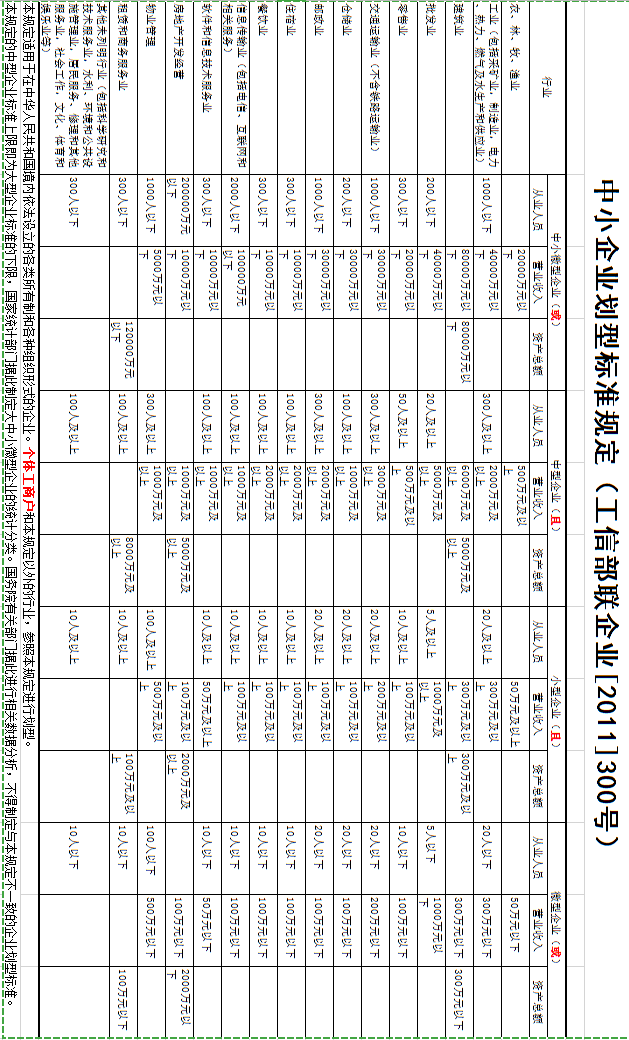 附件三  残疾人福利性单位声明函本单位郑重声明，根据《财政部 民政部 中国残疾人联合会关于促进残疾人就业政府采购政策的通知》（财库〔2017〕141号）的规定，本单位为符合条件的残疾人福利性单位，且本单位参加           单位的         项目[项目编号：RAJC20220611]采购活动提供本单位制造的货物（由本单位承担工程/提供服务），或者提供其他残疾人福利性单位制造的货物（不包括使用非残疾人福利性单位注册商标的货物）。本单位对上述声明的真实性负责。如有虚假，将依法承担相应责任。                        投标人全称：                    （盖公章）日期：        年       月      日注：1.残疾人福利性单位视同小型、微型企业，享受价格扣除。2.残疾人福利性单位属于小型、微型企业的，不重复享受政策。3.如中标人声明为残疾人福利性单位，本声明函将随中标结果同时公告，接受社会监督。附件四  法定代表人身份证明瑞安市妇幼保健院、瑞安市公共资源交易中心：姓名：          性别：          职务：          联系方式：          ，系   （投标人名称）       的法定代表人，特此证明。附：法定代表人身份证复印件。（正反面）投标人全称：                    （盖公章）日期：        年       月      日注：1.本附件必须提供。附件五 法定代表人授权书瑞安市妇幼保健院、瑞安市公共资源交易中心：本授权委托书声明：我（法人代表姓名）系（投标人名称） 的法定代表人，现授权委托本单位正式职工：（授权代表姓名）为我公司法定代表人授权代表，参加贵处组织的项目名称                （项目编号：    ）投标，全权处理本次招投标活动中的一切事宜，我承认授权代表全权代表我所签署的本项目的投标文件的内容。授权代表无转授权，特此授权。授权代表签字：                     职务：              联系方式：                      附：投标人授权代表身份证复印件。（正反面）投标人全称：                             （盖公章）法定代表人：                              （签字或盖章）授权委托日期：        年    月    日注：如授权代表参与投标的，则须提供本《法定代表人授权书》。附件六  投 标 函瑞安市妇幼保健院、瑞安市公共资源交易中心：我方已研究了                [项目编号：RAJC20220611]的招标文件的全部内容，决定作为投标人参与投标，并正式授权（授权代表姓名，职务）代表我方进行有关该项目投标的一切事宜。我方已完全明白招标文件的所有条款要求，并重申以下几点：我方将按照招标文件要求提交电子投标文件。若中标，我方将按招标文件规定履行合同责任和义务。我方不是采购人的附属机构；在获知本项目采购信息后，与采购人聘请的为此项目提供咨询服务的公司及其附属机构没有任何联系。我方投标文件有效期为提交投标文件截止之日起90天。如中标，有效期将延至合同终止日为止。我方愿意按照贵方要求提供任何与该项投标有关的数据或资料并承诺提交的数据和资料都是准确的和真实的。以上事项如有虚假或隐瞒，我方愿意承担一切后果，并不再寻求任何旨在减轻或免除法律责任的辩解。投标人全称：                    （盖公章）日期：        年       月      日注：本附件必须提供，不得自行增减内容。附件七  商务与技术偏离表投标人全称：                    （盖公章）日期：        年       月      日注：如有偏离，必须按照实际情况详细填写，照抄招标文件或不如实填写，评标委员会有可能做出不利于投标人的评定。如未提供或不填写，则视为完全响应招标文件的商务及技术要求。“偏离说明”栏填写：“正偏离”或“负偏离”或“无偏离”。附件八	  项目负责人资格情况表投标人全称：                    （盖公章）日期：        年       月      日注：本表拟派项目负责人应随表提交身份证。▲项目负责人需具备工作经验，经验证明材料须提供劳动合同或业主方出具的证明材料或其他可以证明其管理经验的资料（证明材料须明确其就职岗位为项目负责人）复印件并进行电子签章。项目负责人有本科及以上学历的，提供学历证明复印件并进行电子签章。附件九  拟投入设备及工具一览表投标人全称：                    （盖公章）日期：        年       月      日注：1.本表所列为投标人拟投入的设备及工具。2.本表中所列设备价格不计入报价，但投标人应在投标价格中考虑设备损耗及有关费用。3.此表仅提供了表格形式，投标人应根据需要准备足够数量的表格来填写。附件十    耗材选用配备一览表投标人全称：                    （盖公章）日期：        年       月      日注：1.本表所列为投标人拟投入的消耗材料清单。2.本表中所列耗材价格计入报价。3.此表仅提供了表格形式，投标人应根据需要准备足够数量的表格来填写。附件十一	开标一览表项目编号：RAJC20220611                                     单位：元/人·月投标人全称：                    （盖公章）日期：        年       月      日注：本附件必须提供，不得自行增减内容。 本附件中固定综合单价报价须与报价明细表的固定综合单价相一致，最高限价为3820.3元/人·月，报价超过固定综合单价最高限价的将作无效标处理。附件十二  报价明细表项目编号：RAJC20220611                                   单位：人民币元 投标人全称：                    （盖公章）日期：        年       月      日注：1、本项目服务费采用固定综合单价报价，固定综合单价最高限价为3820.3元/人·月，包括人工费（人员工资、双休日及法定节假日加班、奖金及社保费）、食宿与交通、服装、安全、仓储、搬运、管道疏通、工具材料费、保洁耗材费、管理费用、税费、利润、完成合同所需的一切本身和不可或缺的所有工作开支、政策性文件规定及合同包含的所有风险、责任等各项全部费用。采购人将根据实际需要对相关人员需求的数量进行调配，中标人应无条件按要求配备，每月根据实际服务人员数量结算服务费。若今后病区或保洁范围增加而需增加人员的，院方将按中标单价另行签订补充协议。2、除人员工资外其他费用由供应商自行填写。3、本附件中固定综合单价应与开标一览表的固定综合单价相一致。4、不提供详细分项报价将视为没有实质性响应招标文件，投标无效。 附件十三  政府采购活动现场确认声明书瑞安市妇幼保健院、瑞安市公共资源交易中心：本人             （授权代表姓名），经由                       （单位）             （法定代表人姓名）合法授权参加                     项目（编号：           ）政府采购活动，经与本单位法人代表（负责人）联系确认，现就有关公平竞争事项郑重声明如下：一、本单位与采购人之间□不存在利害关系□存在下列利害关系：A.投资关系    B.行政隶属关系    C.业务指导关系D.其他可能影响采购公正的利害关系（如有，请如实说明）              。二、现已清楚知道参加本项目采购活动的其他所有投标人名称，本单位□与其他所有投标人之间均不存在利害关系  □与            （投标人名称）之间存在下列利害关系： A.法定代表人或负责人或实际控制人是同一人 B.法定代表人或负责人或实际控制人是夫妻关系 C.法定代表人或负责人或实际控制人是直系血亲关系 D.法定代表人或负责人或实际控制人存在三代以内旁系血亲关系 E.法定代表人或负责人或实际控制人存在近姻亲关系 F.法定代表人或负责人或实际控制人存在股份控制或实际控制关系 G.存在共同直接或间接投资设立子公司、联营企业和合营企业情况 H.存在分级代理或代销关系、同一生产制造商关系、管理关系、重要业务（占主营业务收入50%以上）或重要财务往来关系（如融资）等其他实质性控制关系I.其他利害关系情况                       。现已清楚知道并严格遵守政府采购法律法规和现场纪律。我发现          投标人之间存在或可能存在上述第二条第      项利害关系。                                   投标人全称：                  （盖公章）           投标人代表签名：                                                                       日期：        年       月      日                               注：1.投标文件解密结束后，投标人代表将此表填写完整，签字并加盖实体公章后再扫描，以电子邮件方式传送至集中采购机构邮箱：racgzxcjj@163.com。附件十四  启用备份投标文件申请书瑞安市妇幼保健院、瑞安市公共资源交易中心：我公司参与      项目名称                    （项目编号：           ）投标，已按本项目招标文件要求提供备份投标文件。我方电子加密投标文件解密失败，现申请贵方启用备份投标文件上传至电子交易平台，备份投标文件解压缩密码：                    。如备份投标文件上传失败，我方愿意承担一切风险和责任。                                        投标人全称：                    （盖公章）日期：        年       月      日注：电子加密投标文件解密失败且投标人按要求提交了备份投标文件的，投标人可填写并加盖实体公章，于收到开始解密指令后45分钟内以电子邮件方式传送至集中采购机构邮箱（racgzxcjj@163.com）。附件十五         政府采购履约验收书（参考模板）注：该表为履约验收书的综合性参考模板，采购人可以根据工作实际进行调整。项 目 编 号：RAJC20220611项 目 名 称：瑞安市妇幼保健院2022-2024年物业管理服务（包含保洁、护工及运送）采 购 方 式：公开招标项 目 属 性：服务类采 购 人：瑞安市妇幼保健院集中采购机构：瑞安市公共资源交易中心二○二二年六月二○二二年六月项号内容说明与要求1项目名称瑞安市妇幼保健院2022-2024年物业管理服务（包含保洁、护工及运送）项目2项目编号RAJC202206113采购方式公开招标（电子招投标）4资金来源、预算及最高限价财政资金，本项目财政预算金额为人民币8450000.00元。最高限价：无   5是否专门面向中小企业采购根据《政府采购促进中小企业发展管理办法》（财库[2020]46号）规定，本项目为：□预留份额专门面向中小企业采购□部分预留份额项目面向中小企业采购未预留份额专门面向中小企业采购 本项目对符合《政府采购促进中小企业发展管理办法》（财库[2020]46号）规定的小微企业报价给予 10 %的扣除，用扣除后的价格参加评审。6项目属性服务类7所属行业依据《中小企业划型标准规定》（工信部联企业〔2011〕300号），本项目采购标的对应的中小企业划分标准所属行业为：物业管理行业 。8采购内容采购瑞安市妇幼保健院物业服务，包括院区的保洁、护工及运送等服务。具体详见招标文件第三部分。9服务期限自合同生效之日起二年(24个月）。10是否允许采购进口产品不允许□允许  11是否允许转包与分包不允许□允许 12是否接受联合体投标不接受接受 13是否组织现场踏勘不组织□组织  14是否组织标前答疑会不组织□组织 15是否提供演示不需要□需要     16是否需要缴纳履约保证金不需要□需要  17评标方法综合评分法  □最低评标价法18投标有效期提交投标文件截止之日起90天内有效。19 获取招标文件时间2022年6月30日至投标截止时间止20提交投标文件截止时间及开标时间2022年7月25日9时00分（北京时间） 21公告发布媒体浙江政府采购网、瑞安市人民政府-公共资源交易网。22解释权本招标文件的解释权属于招标采购单位。岗位人数要求备注项目负责人1对本项目服务的全面管理，监督、布置、检查下属工作▲要求二年及以上从事医院物业服务管理的经验且曾担任过至少一年医院物业服务管理项目负责人。（提供工作单位业绩证明）管理人员2对本项目各项服务工作的日常管理，组织员工培训专用电梯操作1负责专用电梯的管理保洁30负责1号楼发热门诊及PCR实验室、2号楼、3号行政楼、4号楼、5号楼住院部、门诊部各科室及病区保洁服务和院内其他公共区域等全院夜班保洁1机动替班3代替休息人员护工29负责5号楼各科及病区、消毒供应中心等运送部 13物资、标本运送、病人检查运送、预约、发热门诊标本运送专班、专门夜班、院外运送等被服室2白大衣、手术布、床单被套枕套等收、洗、叠、发及补衣服外围保洁1医院前门后门、露天停车场、地下室的保洁工作机动人员3不锈钢上油，刮玻璃，空调滤网拆洗，窗帘拆、挂、天花板、墙面、机器洗地专项服务2塑胶地板打蜡、大理石抛光、天花板清洁垃圾运输2负责院内院外生活、医疗垃圾的收集运送婚检中心1负责婚检中心的卫生及标本、日常外送污水站1负责院内日常污水的处理及登记人数92区  域保洁频率保 洁 内 容保 洁 要 求备 注地面地面每日清扫2次，每日清洗1次，有垃圾及时清理每日用全能清洁剂1：128稀释溶液拖地。其中一次消毒液拖地。地面无污渍、无痰迹、无垃圾、无积灰、无脚印，干净明亮PVC地板、花岗岩、抛光砖等地面按规定时间上蜡墙面每周保洁每周清洁无污渍、无水迹、无浮灰、无蜘蛛网走廊扶手每日保洁每日用全能清洁剂1：64稀释溶液清洁，每日用消毒液1：50檫洗一次无污渍、无浮灰、无水迹、无烟蒂玻璃专项保洁用玻璃清洁剂1：65稀释溶液清洁玻璃，每周一次，室内玻璃循环清洁玻璃明亮光洁，无污渍、无水迹根据实际情况安排各房间循环清洁卫生间坐便器随时保洁打开换气扇或窗户进行通风。台盆、便器等放水冲洗。收集垃圾、清洁垃圾桶、换新垃圾袋。清洗台盆及水龙头。用洁厕消毒液清洗便器并冲洗。擦拭台面和墙面四周、门等。擦拭地面。便池放置防臭垫随时保持畅通，无漏水，无异味、无污垢，垃圾袋定时更换电梯每日二次每日地面保洁，每日轿厢内消毒一次。无障碍、无划痕、无脱落；无灰尘、无污迹电梯每周一次不锈钢光亮剂全面保洁。均匀有光泽公共设施每日保洁每日用全能清洁剂1：64稀释溶液清洁一次。无污渍，无积灰、无蜘蛛网病人等候区每日保洁等候椅每日用全能清洁剂1：64稀释溶液清洁，每日用施康1：50消毒一次。无垃圾、无浮灰、无烟蒂、无水迹诊察桌每日一次每日1：50施康消毒擦拭一次。无积灰、无污渍床单位每日清洁一次每日用全能清洁剂1：64稀释溶液清洁一次无灰床单位出院后终末消毒用1：50施康擦拭床栏、床头柜、床档、凳子。无灰输液架每日一次每日用全能清洁剂1：64稀释溶液清洁一次无灰推车每日擦拭每月添加润滑油无结灰、无异响吸顶灯具每月两次每次用全能清洁剂1：64稀释溶液清洁一次无灰室内公共区域每日一次收集垃圾、清洁垃圾桶、换新垃圾袋。清扫地面垃圾。拖大厅、过道、走廊地面。清洁户墙、厅柱、盆景。擦拭窗台、窗框、木门。擦拭楼梯扶手、拖楼梯地面。洗手台、台面。8、自助机无垃圾、无浮灰、无烟蒂、无水迹办公桌椅、电话、电脑等室内设施每日一次每日1：50施康消毒擦拭一次，烟灰缸倾倒清洗。无积灰、无污渍外围及外环境循环保洁；每日清扫一次地面清扫、不定期冲洗干净、无杂物树叶、无污迹、无明显泥沙外围及外环境循环保洁绿化带清扫，收集垃圾干净、无杂物枯叶、无大石头外围及外环境每日及时发现及时清理各类明沟、雨水井、排水井清洁堵塞物。干净、无杂物、排水通畅外围及外环境每日保洁公共设施抹擦干净、无灰网外围及外环境每日保洁花盆、垃圾桶抹擦、清倒干净、无积灰、无污迹、无杂物、无烟灰顶篷、露天阳台、地下室等边缘区域每日保洁沟槽、地面、蓬面不定期清扫、冲洗，清洁堵塞物沟槽无堵塞物，地面、蓬面无污迹，无杂物堆放，边缘区域无蛛丝、脏物随时清洁、循环清洁，保证区域内无垃圾等目视污物，整体干净明亮。保洁员在每天下班前半小时对各自承包区域进行自查，发现问题及时处理。医院感染管理方面的其他服务内容：因上级部门文件要求或相关法律条款规定增加的服务内容。比如特殊感染或者传染病，消毒浓度需要调整；增加缓冲区、电梯厅、卫生间、核酸采集点等终末消毒等。随时清洁、循环清洁，保证区域内无垃圾等目视污物，整体干净明亮。保洁员在每天下班前半小时对各自承包区域进行自查，发现问题及时处理。医院感染管理方面的其他服务内容：因上级部门文件要求或相关法律条款规定增加的服务内容。比如特殊感染或者传染病，消毒浓度需要调整；增加缓冲区、电梯厅、卫生间、核酸采集点等终末消毒等。随时清洁、循环清洁，保证区域内无垃圾等目视污物，整体干净明亮。保洁员在每天下班前半小时对各自承包区域进行自查，发现问题及时处理。医院感染管理方面的其他服务内容：因上级部门文件要求或相关法律条款规定增加的服务内容。比如特殊感染或者传染病，消毒浓度需要调整；增加缓冲区、电梯厅、卫生间、核酸采集点等终末消毒等。随时清洁、循环清洁，保证区域内无垃圾等目视污物，整体干净明亮。保洁员在每天下班前半小时对各自承包区域进行自查，发现问题及时处理。医院感染管理方面的其他服务内容：因上级部门文件要求或相关法律条款规定增加的服务内容。比如特殊感染或者传染病，消毒浓度需要调整；增加缓冲区、电梯厅、卫生间、核酸采集点等终末消毒等。随时清洁、循环清洁，保证区域内无垃圾等目视污物，整体干净明亮。保洁员在每天下班前半小时对各自承包区域进行自查，发现问题及时处理。医院感染管理方面的其他服务内容：因上级部门文件要求或相关法律条款规定增加的服务内容。比如特殊感染或者传染病，消毒浓度需要调整；增加缓冲区、电梯厅、卫生间、核酸采集点等终末消毒等。类别范围空气物表手指Ⅰ洁净手术部（室）和其它洁净场所（如洁净骨髓移植病房）≤4CFu/(30min.直径9cm平皿)≤5.0CFu/cm2外科手≤5.0CFu/ cm2卫生手≤10.0CFu/ cm2Ⅱ非洁净手术部（室）、非洁净骨髓移植病房、产房、导管室、新生儿室、器官移植病房、烧伤病房、重症监护病房、血液病病房≤4CFu/(15min.直径9cm平皿)≤5.0CFu/ cm2外科手≤5.0CFu/ cm2卫生手≤10.0CFu/ cm2Ⅲ儿科病房、母婴同室、妇产科检查室、人流室、治疗室、注射室、换药室、输血科、消毒供应中心、血液透析中心、急诊室、化验室、各类普通病房≤4CFu/(5min.直径9cm平皿)≤10.0CFu/ cm2外科手≤5.0CFu/ cm2卫生手≤10.0CFu/ cm2Ⅳ传染病科及病房≤4CFu/(5min.直径9cm平皿)≤10.0CFu/ cm2外科手≤5.0CFu/ cm2卫生手≤10.0CFu/ cm2环境物体表面清洁与消毒方法环境物体表面清洁与消毒方法环境物体表面清洁与消毒方法环境物体表面清洁与消毒方法床单元（床、床头柜日常清水加医用清1.一次性消毒湿巾2.含有效氯500mg/L.含氯消毒液擦拭.每日清洁1次2.污染时随时清洁消毒设备带、呼叫器按钮湿式清洁1.一次性消毒湿巾2.含有效氯500mg/L.含氯消毒液擦拭1次/日终末消毒电脑、电话、键盘湿式清洁1.一次性消毒湿巾2.含有效氯500mg/L.含氯消毒液擦拭每班擦拭一次共用沾具（水龙头、水池、座便器）清水或加清洁剂湿式清洁含有效氯500mg/L.含氯消毒液擦拭1次/日污染时随时清洁消毒公共诊疗区域物体表面清水或加清洁剂湿式清洁1.一次性消毒湿巾2.含有效氯500mg/L.含氯消毒液擦拭3.75%乙醇≥2次污染时随时清洁消毒布巾流动水清洗1.含有效氯 250-500mg/L含氯消毒液浸泡30min，流动水冲洗，干燥备用2.采取机械清洗、热力消毒、机械干燥、装箱备用。洁污区域之间应更换，擦拭两个不同物表或抹布变脏时应更换，清洁剂/消毒剂禁止“二次浸泡”布巾擦拭时按照“S”型或“Z”型洗走势、已清洁区勿重复擦拭地巾（拖把头）流动水清洗1.含有效氯 250-500mg/L含氯消毒液浸泡30min，流动水冲洗，干燥备用2.采取机械清洗、热力消毒、机械干燥、装箱备用。每个区域一个拖把清洁剂/消毒剂禁止“二次浸泡”项目分值序号项目要求完全符合-0基本符合-0.5部分符合-1.0不符合-1.5存在问题环境管理（65分）21天花板清洁、无蜘蛛网、无污渍，有定期清洗，有记录环境管理（65分）22空调、消毒机进出风口等干净整洁，有定期清洗，有记录环境管理（65分）23玻璃清洁、无污迹，有定期清洗，有记录，环境管理（65分）24床帘干净整洁、有定期清洗，有记录，环境管理（65分）25设备带干净、无尘环境管理（65分）36一床一巾落实到位，终末消毒到位环境管理（65分）37床头柜、餐板每日清洁，无污渍环境管理（65分）38开关、门窗定期清洁，无灰尘环境管理（65分）29标识牌、宣传栏、等清洁干净、无灰环境管理（65分）210窗台无灰、无污渍，无烟头、环境管理（65分）211候诊区椅子干净，不得有污迹、脚踢印等痕迹环境管理（65分）212电梯按时清洁，环境管理（65分）513垃圾及时清运无溢出，无过夜垃圾，环境管理（65分）514地面干净、无垃圾环境管理（65分）215卫生间地垫干净清洁无污渍环境管理（65分）516走廊栏杆无灰、干净明亮环境管理（65分）517办公室、会议室、诊室等保持清洁环境管理（65分）318卫生间干净清洁无异味、环境管理（65分）319开水机按时清洁、每日消毒环境管理（65分）520护士站地面干净、无污物环境管理（65分）521检查室、治疗室、处置室	表面干净、无垃圾行为习惯（20分）522上班着规定工作服行为习惯（20分）323工作服清洁，整齐行为习惯（20分）224保洁工具规范摆放行为习惯（20分）325清洁药剂标识清楚，使用时随车携带行为习惯（20分）526正确分区使用拖布，保洁工作时不得交叉作业，清洁药剂配制正确行为习惯（20分）227培训落实到位，手卫生规范质量管理（15分）528相同问题多次发现告知整改，已及时整改并反馈科室质量管理（15分）529反馈的问题及时整改、落实到位质量管理（15分）530投诉及不良事件备注备注备注项目分值序号项目要求符合部分符合不符合存在问题运送安全（70分）51标本运送有交接、有扫描、有核对运送安全（70分）52运送中三倒退（进/出病房倒退、进/出电梯倒退、下坡倒退）运送安全（70分）33运送中系好安全带运送安全（70分）54运送病人等待时，有无刹车运送安全（70分）95运送及停放方法正确运送安全（70分）56运送病人时，正确使用手套运送安全（70分）97运送药物时，使用规定的运送箱运送安全（70分）158运送药物时，注意药品安全，人不离药运送安全（70分）59上下班做好交接工作运送安全（70分）910运送及时性行为习惯（15分）211上班着规定工作服行为习惯（15分）212工作服清洁，行为习惯（15分）513平车、轮椅清洁、消毒规范行为习惯（15分）314运送数据表格记录完善行为习惯（15分）315培训落实到位质量管理（15分）516相同问题多次发现告知整改，已及时整改并反馈科室质量管理（15分）517反馈的问题及时整改、落实到位质量管理（15分）518投诉及不良事件备注备注备注商务、技术评分商务、技术评分合计90分序号评分内容分值评审标准1投标人管理体认证21、投标人具有ISO14001环境管理体系认证证书的得1.0分。2、投标人具有OHSAS18001或ISO45001或GB/T45001-2020职业健康安全管理体系认证证书的得1.0分。（提供证明并进行电子签章 ）（客观）2获奖情况22019年1月1日以来同类项目荣获政府或主管部门颁发的荣誉，每提供一个得1.0分，没有不得分，此项最高得2.0分。（提供荣誉证明并进行电子签章）（客观）3业绩1提供投标人自2019年1月1日以来医院同类物业服务业绩情况，每提供一个得1.0分，最高得分1.0分。（上传合同和发票（缺一不可）并CA签章，业绩时间以合同签订日期为准）（客观）4拟派项目负责人情况3根据项目负责人以下情况，由评标委员会评分：1、学历：拟派项目负责人有本科及以上学历得1.0分。（提供学历证明复印件并进行电子签章）（客观）2、工作经验：拟派项目负责人具有连续2年（含）以上担任医院同类物业服务项目负责人工作经验，得2.0分。（经验证明材料须提供劳动合同或业主方出具的证明材料或其他可以证明其管理经验的资料，以上资料均提供复印件并进行电子签章，证明材料须明确其就职岗位为项目负责人）（客观）5管理服务方案6保洁服务方案：（1）根据投标人提供的公共场地及设施的日常保洁保养方案，能满足采购需求、科学操作性强的，一项内容得2.0分；方案较为简单，基本符合采购需求的，一项内容得1.0分；不符合采购需求或者未提供相应内容的不得分。此项最高得2.0分。（主观）5管理服务方案6（2）根据投标人提供的各类垃圾（生活垃圾、医疗废物、危险废物）的分类收集方案，能满足采购需求、科学操作性强的，一项内容得2.0分；方案较为简单，基本符合采购需求的，一项内容得1.0分；不符合采购需求或者未提供相应内容的不得分。此项最高得2.0分。（主观）5管理服务方案6（3）根据投标人提供的各类垃圾（生活垃圾、医疗废物、危险废物）清运或暂存方案，能满足采购需求、科学操作性强的，一项内容得2.0分；方案较为简单，基本符合采购需求的，一项内容得1.0分；不符合采购需求或者未提供相应内容的不得分。此项最高得2.0分。（主观）5管理服务方案6防止交叉感染措施方案：（1）根据投标人提供的消毒管理方案，能满足采购需求、科学操作性强的，一项内容得2.0分；方案较为简单，基本符合采购需求的，一项内容得1.0分；不符合采购需求或者未提供相应内容的不得分。此项最高得2.0分。（主观）5管理服务方案6（2）根据投标人提供的分类标记摆放方案，能满足采购需求、科学操作性强的，一项内容得2.0分；方案较为简单，基本符合采购需求的，一项内容得1.0分；不符合采购需求或者未提供相应内容的不得分。此项最高得2.0分。（主观）5管理服务方案6（3）根据投标人提供的个人防护方案，能满足采购需求、科学操作性强的，一项内容得2.0分；方案较为简单，基本符合采购需求的，一项内容得1.0分；不符合采购需求或者未提供相应内容的不得分。此项最高得2.0分。（主观）5管理服务方案6运送服务方案：（1）根据投标人提供的运送服务流程说明，能满足采购需求、科学操作性强的，一项内容得2.0分；方案较为简单，基本符合采购需求的，一项内容得1.0分；不符合采购需求或者未提供相应内容的不得分。此项最高得2.0分。（主观）5管理服务方案6（2）根据投标人提供的运送人员分配方案，能满足采购需求、科学操作性强的，一项内容得2.0分；方案较为简单，基本符合采购需求的，一项内容得1.0分；不符合采购需求或者未提供相应内容的不得分。此项最高得2.0分。（主观）5管理服务方案6（3）根据投标人提供的运送数据管理方案，能满足采购需求、科学操作性强的，一项内容得2.0分；方案较为简单，基本符合采购需求的，一项内容得1.0分；不符合采购需求或者未提供相应内容的不得分。此项最高得2.0分。（主观）5管理服务方案6护工服务方案：（1）根据投标人提供的护工服务规范，能满足采购需求、科学操作性强的，一项内容得2.0分；方案较为简单，基本符合采购需求的，一项内容得1.0分；不符合采购需求或者未提供相应内容的不得分。此项最高得2.0分。（主观）5管理服务方案6（2）根据投标人提供的临床护理责任，能满足采购需求、科学操作性强的，一项内容得2.0分；方案较为简单，基本符合采购需求的，一项内容得1.0分；不符合采购需求或者未提供相应内容的不得分。此项最高得2.0分。（主观）5管理服务方案6（3）根据投标人提供的工作质量标准，能满足采购需求、科学操作性强的，一项内容得2.0分；方案较为简单，基本符合采购需求的，一项内容得1.0分；不符合采购需求或者未提供相应内容的不得分。此项最高得2.0分。（主观）5管理服务方案4.5节能降耗内容方案：（1）根据投标人提供的水方面的节能降耗内容，全面科学适应本项目需求，措施有效性强的一项内容得1.5分；方案较为简单，基本符合采购需求，措施有效性一般的得0.5分；不合理或者未提供方案的不得分。此项最高得1.5分。（主观）5管理服务方案4.5（2）根据投标人提供的电方面的节能降耗内容，全面科学适应本项目需求，措施有效性强的一项内容得1.5分；方案较为简单，基本符合采购需求，措施有效性一般的得0.5分；不合理或者未提供方案的不得分。此项最高得1.5分。（主观）5管理服务方案4.5（3）根据投标人提供的耗材方面的节能降耗内容，全面科学适应本项目需求，措施有效性强的一项内容得1.5分；方案较为简单，基本符合采购需求，措施有效性一般的得0.5分；不合理或者未提供方案的不得分。此项最高得1.5分。（主观）6拟投入本项目设备工具21根据投标人拟投入本项目相关机械设备、工具配备情况评分：1、打蜡机、吸尘吸水机、自动洗地吸水机、抛光机、地坪/地毯吹干机、真空吸尘机、清洗机、烘干机、保洁专用车、垃圾车、高压水枪、榨水器、运送车，具备1项得1.5分（提供投标人的购买发票或租赁合同，否则不得分）：此项最高得19.5分。（客观）2、其他设备工具的配置情况：0-1.5分。（主观）7拟投入消耗品5根据投标人拟投入本项目使用的厕纸、擦手纸、卫生间洗手液、香薰、消毒液、拖布、垃圾袋、工具等日用消耗品，根据拟投入消耗品的配置全面性、环保性、数量和质量等方面进行打分：0-5.0分。未提供不得分。（主观）8规章制度5根据投标人提出的管理规章制度情况，包括财务管理制度、档案管理制度、后勤保障制度、质量考核办法及奖惩制度五项内容，能满足项目需求且规范合理的，每提供上述1项符合要求的制度得1.0分，不符合或者未说明的不得分，此项最高得5.0分。（主观）9应急预案7.5根据投标人提供的应对及化解突发事件时的应急方案内容，能根据项目实际情况设计，满足采购需求中的服务标准和要求的，一项内容得1.5分；方案较为简单，基本符合采购需求的，一项内容得0.5分；不符合采购需求或者未提供相应内容的不得分。此项最高得1.5分。（主观）9应急预案7.5根据投标人提供的应对消防突发情况时的应急方案内容，能根据项目实际情况设计，满足采购需求中的服务标准和要求的，一项内容得1.5分；方案较为简单，基本符合采购需求的，一项内容得0.5分；不符合采购需求或者未提供相应内容的不得分。此项最高得1.5分。（主观）9应急预案7.5根据投标人提供的应对极端天气（台风、暴雨、冻雪）时的应急方案内容，能根据项目实际情况设计，满足采购需求中的服务标准和要求的，一项内容得1.5分；方案较为简单，基本符合采购需求的，一项内容得0.5分；不符合采购需求或者未提供相应内容的不得分。此项最高得1.5分。（主观）9应急预案7.5根据投标人提供的应对临时加班时的应急方案内容，能根据项目实际情况设计，满足采购需求中的服务标准和要求的，一项内容得1.5分；方案较为简单，基本符合采购需求的，一项内容得0.5分；不符合采购需求或者未提供相应内容的不得分。此项最高得1.5分。（主观）9应急预案7.5根据投标人提供的应对发生医疗废物泄漏、流失、偷盗时的应急方案内容，能根据项目实际情况设计，满足采购需求中的服务标准和要求的，一项内容得1.5分；方案较为简单，基本符合采购需求的，一项内容得0.5分；不符合采购需求或者未提供相应内容的不得分。此项最高得1.5分。（主观）10组织方案5投标人提供的本项目的实施方案：包括运作流程图、监督激励机制、自我约束机制、信息反馈渠道及处理机制五项内容适应本项目需求，措施有效性强的一项内容得1.0分；方案较为简单，基本符合采购需求，措施有效性一般的得0.5分；不合理或者未提供方案的不得分。此项最高得5.0分。（主观）11员工激励2根据投标人提供的员工激励方案（员工队伍稳定方案、女工特殊福利方案）的可行性，对员工的工作推动作用进行打分：0-2.0分。（主观）12人员培训6根据投标人提供的针对本项目的服务人员培训计划及内容，包括日常物业、应急预案培训、培训时长、讲师配置四项内容，能根据项目实际情况制定、内容可操作性强的，一项内容得1.5分；方案较为简单，内容可操作性一般的，一项内容得0.5分；可操作性差或者未提供相应内容的不得分。此项最高得6分。（主观）13文明建设内容2根据投标人提出文明建设的内容进行打分：0-2.0分。（文明建设：如文明服务，协助采购人做好形象布置等）（主观）14报价评标10分价格分统一采用低价优先法计算，即满足招标文件要求且投标价格最低的投标报价为评标基准价，其价格分为满分。其他投标人的价格分统一按照下列公式计算：投标报价得分：（评标基准价/投标报价）*10.00。计算分数时四舍五入取小数点后两位。序号招标要求投标响应偏离说明商务商务商务商务商务商务商务技术技术技术技术技术技术姓名性别年龄学历毕业时间联系电话拟在本项目中担任主要工作近年来主要工作业绩序号设备/工具名称型号规格品牌/产地数量单价（元）备注序号耗材名称规格型号品牌/产地数量单价(元)备注项目名称固定综合单价报价（元/人·月）承包服务期备注瑞安市妇幼保健院2022-2024年物业管理服务（包含保洁、护工及运送）项目小写：二年瑞安市妇幼保健院2022-2024年物业管理服务（包含保洁、护工及运送）项目大写：二年序号费用名称金额单位1人员工资（按每人每月报价）年工资元/人·月2345…………固定综合单价（元/人·月）小写：固定综合单价最高限价为3820.3元/人·月，报价超过固定综合单价最高限价的将作无效标处理。固定综合单价（元/人·月）大写：固定综合单价最高限价为3820.3元/人·月，报价超过固定综合单价最高限价的将作无效标处理。一、验收方案一、验收方案一、验收方案一、验收方案一、验收方案一、验收方案一、验收方案一、验收方案一、验收方案一、验收方案一、验收方案一、验收方案一、验收方案一、验收方案（一）项目基本情况（一）项目基本情况（一）项目基本情况（一）项目基本情况（一）项目基本情况（一）项目基本情况（一）项目基本情况（一）项目基本情况（一）项目基本情况（一）项目基本情况（一）项目基本情况（一）项目基本情况（一）项目基本情况（一）项目基本情况采购人名称采购人名称供应商名称项目名称项目名称合同编号合同签订时间合同签订时间合同规定验收时间项目类型项目类型□货物/□服务□货物/□服务□货物/□服务□货物/□服务□货物/□服务□货物/□服务□货物/□服务合同金额（二）验收方式与方法（二）验收方式与方法（二）验收方式与方法（二）验收方式与方法（二）验收方式与方法（二）验收方式与方法（二）验收方式与方法（二）验收方式与方法（二）验收方式与方法（二）验收方式与方法（二）验收方式与方法（二）验收方式与方法（二）验收方式与方法（二）验收方式与方法验收组织方式验收组织方式□自行组织/□委托代理□自行组织/□委托代理□自行组织/□委托代理□自行组织/□委托代理□自行组织/□委托代理□自行组织/□委托代理□自行组织/□委托代理代理机构名称验收方式验收方式□一般验收程序/□简易验收程序□一般验收程序/□简易验收程序□一般验收程序/□简易验收程序□一般验收程序/□简易验收程序□一般验收程序/□简易验收程序□一般验收程序/□简易验收程序□一般验收程序/□简易验收程序选择简易验收理由验收方法验收方法□一次性验收/□分段验收/□分期验收□一次性验收/□分段验收/□分期验收□一次性验收/□分段验收/□分期验收□一次性验收/□分段验收/□分期验收□一次性验收/□分段验收/□分期验收□一次性验收/□分段验收/□分期验收□一次性验收/□分段验收/□分期验收选择非一次性验收理由大型或复杂项目大型或复杂项目□是/□否□是/□否□是/□否□是/□否□是/□否□是/□否□是/□否邀请本项目其他供应商□是/□否□是/□否□是/□否□是/□否大型或复杂项目大型或复杂项目参与验收检测机构名称邀请本项目其他供应商参与验收供应商名称参与验收供应商名称向社会公众提供的公共服务项目方式向社会公众提供的公共服务项目方式□是/□否□是/□否□是/□否□是/□否□是/□否□是/□否□是/□否采购人、使用人分离项目□是/□否□是/□否□是/□否□是/□否向社会公众提供的公共服务项目方式向社会公众提供的公共服务项目方式参与验收服务对象采购人、使用人分离项目使用单位名称使用单位名称（三）验收人员组成（三）验收人员组成（三）验收人员组成（三）验收人员组成（三）验收人员组成（三）验收人员组成（三）验收人员组成（三）验收人员组成（三）验收人员组成（三）验收人员组成（三）验收人员组成（三）验收人员组成（三）验收人员组成（三）验收人员组成验收小组总人数验收小组总人数专业技术人员人数专业技术人员人数实际使用人人数（如有）实际使用人人数（如有）其他验收人员数量其他验收人员数量验收人员姓名验收人员姓名工作单位工作单位工作单位工作单位职  称（专业）职  称（专业）职  称（专业）职  称（专业）联系方式联系方式备注备注（四）验收主要指标和标准（四）验收主要指标和标准（四）验收主要指标和标准（四）验收主要指标和标准（四）验收主要指标和标准（四）验收主要指标和标准（四）验收主要指标和标准（四）验收主要指标和标准（四）验收主要指标和标准（四）验收主要指标和标准（四）验收主要指标和标准（四）验收主要指标和标准（四）验收主要指标和标准（四）验收主要指标和标准序号名称合同履约时间、地点、方式货物型号规格、标准及配置等（或服务内容、标准）货物型号规格、标准及配置等（或服务内容、标准）货物型号规格、标准及配置等（或服务内容、标准）货物型号规格、标准及配置等（或服务内容、标准）货物型号规格、标准及配置等（或服务内容、标准）货物型号规格、标准及配置等（或服务内容、标准）数量单价单价金  额金  额二、验收情况二、验收情况二、验收情况二、验收情况二、验收情况二、验收情况二、验收情况二、验收情况二、验收情况二、验收情况二、验收情况二、验收情况二、验收情况二、验收情况分期情况分期情况共分   期，此为第   期验收共分   期，此为第   期验收共分   期，此为第   期验收共分   期，此为第   期验收共分   期，此为第   期验收共分   期，此为第   期验收共分   期，此为第   期验收分段情况共分  段，此为      阶段共分  段，此为      阶段共分  段，此为      阶段共分  段，此为      阶段第三方参考情况说明第三方参考情况说明评价对象评价结果评价结果评价结果评价结果评价结果评价结果理由理由理由签字签字第三方参考情况说明第三方参考情况说明检测机构□合格□不合格□合格□不合格□合格□不合格□合格□不合格□合格□不合格□合格□不合格第三方参考情况说明第三方参考情况说明其他供应商□合格□不合格□合格□不合格□合格□不合格□合格□不合格□合格□不合格□合格□不合格第三方参考情况说明第三方参考情况说明服务对象□合格□不合格□合格□不合格□合格□不合格□合格□不合格□合格□不合格□合格□不合格货物类验收内容及验收情况货物类验收内容及验收情况评价内容评价情况评价情况理由理由理由理由评价内容评价情况评价情况理由理由货物类验收内容及验收情况货物类验收内容及验收情况货物清单□合  格 □不合格□合  格 □不合格品牌、型号、规格、数量及外观质量□合  格□不合格□合  格□不合格货物类验收内容及验收情况货物类验收内容及验收情况技术、性能指标□合  格 □不合格□合  格 □不合格运行状况及安装调试□合  格□不合格□合  格□不合格货物类验收内容及验收情况货物类验收内容及验收情况质量证明文件□合  格 □不合格□合  格 □不合格售后服务承诺□合  格□不合格□合  格□不合格货物类验收内容及验收情况货物类验收内容及验收情况安全标准□合  格 □不合格□合  格 □不合格合同履约时间、地点、方式□合  格□不合格□合  格□不合格服务类验收内容及结果服务类验收内容及结果评价内容评价情况评价情况理由理由理由理由评价内容评价情况评价情况理由理由服务类验收内容及结果服务类验收内容及结果服务质量□合  格 □不合格□合  格 □不合格服务进度□合  格□不合格□合  格□不合格服务类验收内容及结果服务类验收内容及结果人员、设备配备情况□合  格 □不合格□合  格 □不合格安全标准□合  格□不合格□合  格□不合格服务类验收内容及结果服务类验收内容及结果服务承诺实现□合  格 □不合格□合  格 □不合格合同履约时间、地点、方式□合  格□不合格□合  格□不合格三、验收结论三、验收结论三、验收结论三、验收结论三、验收结论三、验收结论三、验收结论三、验收结论三、验收结论三、验收结论三、验收结论三、验收结论三、验收结论三、验收结论存在问题和改进意见存在问题和改进意见验收小组意见验收小组意见验收结论性意见：  □合  格        □不合格其他需要说明的事项：验收结论性意见：  □合  格        □不合格其他需要说明的事项：验收结论性意见：  □合  格        □不合格其他需要说明的事项：验收结论性意见：  □合  格        □不合格其他需要说明的事项：验收结论性意见：  □合  格        □不合格其他需要说明的事项：验收结论性意见：  □合  格        □不合格其他需要说明的事项：验收结论性意见：  □合  格        □不合格其他需要说明的事项：验收结论性意见：  □合  格        □不合格其他需要说明的事项：验收结论性意见：  □合  格        □不合格其他需要说明的事项：验收结论性意见：  □合  格        □不合格其他需要说明的事项：验收结论性意见：  □合  格        □不合格其他需要说明的事项：验收结论性意见：  □合  格        □不合格其他需要说明的事项：验收小组意见验收小组意见有异议的意见和说明理由：签字：有异议的意见和说明理由：签字：有异议的意见和说明理由：签字：有异议的意见和说明理由：签字：有异议的意见和说明理由：签字：有异议的意见和说明理由：签字：有异议的意见和说明理由：签字：有异议的意见和说明理由：签字：有异议的意见和说明理由：签字：有异议的意见和说明理由：签字：有异议的意见和说明理由：签字：有异议的意见和说明理由：签字：验收小组成员签字：验收小组成员签字：验收小组成员签字：验收小组成员签字：验收小组成员签字：验收小组成员签字：验收小组成员签字：验收小组成员签字：验收小组成员签字：验收小组成员签字：验收小组成员签字：验收小组成员签字：验收小组成员签字：验收小组成员签字：采购人意见：经办人：     负责人：      （盖章）                       年   月   日采购人意见：经办人：     负责人：      （盖章）                       年   月   日采购人意见：经办人：     负责人：      （盖章）                       年   月   日采购人意见：经办人：     负责人：      （盖章）                       年   月   日采购人意见：经办人：     负责人：      （盖章）                       年   月   日采购人意见：经办人：     负责人：      （盖章）                       年   月   日采购人意见：经办人：     负责人：      （盖章）                       年   月   日供应商确认：供应商盖章或授权代表签字：     联系电话：                                         年   月   日供应商确认：供应商盖章或授权代表签字：     联系电话：                                         年   月   日供应商确认：供应商盖章或授权代表签字：     联系电话：                                         年   月   日供应商确认：供应商盖章或授权代表签字：     联系电话：                                         年   月   日供应商确认：供应商盖章或授权代表签字：     联系电话：                                         年   月   日供应商确认：供应商盖章或授权代表签字：     联系电话：                                         年   月   日供应商确认：供应商盖章或授权代表签字：     联系电话：                                         年   月   日